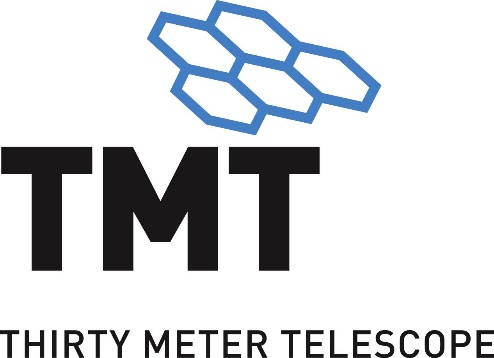 October 3, 2022DOCUMENT APPROVALAuthor Release Note: See Document Change RecordPrepared By:Approval:Document Change RecordTABLE OF CONTENTS1.	Introduction	61.1	Applicable Documents	61.2	Reference Documents	72.	Motivating Science Cases	83.	Science Flowdown Process	103.1	Identifying Observing Capabilities, AO Facilities, and Instruments to Support the Motivating Science Cases	103.2	Science Case Decomposition into Observing Programs	153.3	Observing Program Flowdown into Level 0 Requirements	153.4	Level 0 Requirement Flowdown to System and Subsystem Requirements	163.5	Traceability Visualization	174.	Key Performance Relative to Driving Science Cases	194.1	Key Performance Parameter Flowdown Analysis	194.2	Key Performance Parameter Tracking	225.	Driving Science Cases	236.	Appendix A: Science Capabilities Matrix Parameters Definitions	287.	Appendix B: Key Performance Parameters (KPP) Diagrams	338.	Appendix C: Abbreviations	45Table of FiguresFigure 2-1: Timeline of the inputs and revisions of the TMT Detailed Science Case.	9Figure 3-1: TMT Science Flowdown Process.	10Figure 3-2: An excerpt of the Science Capabilities Matrix in DOORS showing a subset of the fields that describe each observing program	15Figure 3-3: An excerpt of the Science Capabilities Matrix flowdown to Level 0 Requirements in DOORS	16Figure 3-4: An excerpt of the same requirement as in Figure 3-3 in the SRD, flowing to a level 1 OAD requirement and illustrating the traceability to higher and lower levels	16Figure 3-5: An excerpt showing the same requirement as in Figure 3-4 in the OAD flowing to level 2 requirements and illustrating the traceability to higher and lower levels	17Figure 3-6: A visual illustration from TraceTree showing the flow of a TMT Science Case/Observing program (UC-0-DSC-0232) to all of its flowdown requirements. Thick red outline shows the KPP performance requirements described in Section 4.	18Figure 4-1: A visual representation showing some of the science cases for a single high-level requirement (for this example there are 26 related science cases of which 12 are shown). Thick black outlines indicate the driving science cases (3 are seen and there are a total of 6 for this particular requirement). Thick red outlines highlight the KPP drivers.	20Figure 4-2: The astrometry KPP flow from TraceTree. Thick red outlines highlight the KPP drivers.	20Figure 4-3: A TraceTree diagram for interconnected KPPs	21Figure 4-4: A snapshot of the time series of the technical performance measurement for the vibration KPP	22Figure 7-1: Wavefront Error, NFIRAOS NGSAO	33Figure 7-2: Wavefront Error, NFIRAOS LGS MCAO	34Figure 7-3: Image Quality, Seeing-Limited (PSSN)	35Figure 7-4: Image Quality, Seeing-Limited Off-Axis (PSSNF)	36Figure 7-5: Throughput (TPUT)	37Figure 7-6: Astrometry (ASTR)	38Figure 7-7: Photometry, Absolute (PHOTA)	38Figure 7-8: Photometry, Differential (PHOTD)	38Figure 7-9: Pupil Stability (PUPIL)	39Figure 7-10: Pointing Error (POINT)	40Figure 7-11: Vibration (VIB)	41Figure 7-12: Preset Time	42Figure 7-13: Acquisition Time, AO (ACQAO)	43Figure 7-14: Acquisition Time, Seeing-Limited (ACQSL)	43Figure 7-15: Heat Dissipation (HEAT)	44LIST of TABLESTable 3-1: The key design parameters of the observatory and how they are implemented in each observing mode.	12Table 5-1: Driving science cases	24Table 6-1: Science Capabilities Matrix Parameter Definitions	28IntroductionThe TMT project has collected a comprehensive set of science cases for the observatory that guide its general design and capabilities. The science cases were generated by the astronomical community, primarily by the TMT International Science Development Teams (ISDTs) and also by various TMT Instrument Science Teams, the TMT Science Advisory Committee (SAC), groups involved in instrument concept development and other groups and individuals from across the TMT partnership and further afield (see Section 2 for more details). The collection of science cases represents cutting edge science out of reach of current facilities, and enables system performance to extend TMT’s capability for as yet un-envisioned future science. By providing context from which to derive top-level performance requirements, well-derived science cases also help establish key performance parameters used to estimate the impact of design decisions and verify system performance to requirements.This document provides a guide for the path from the TMT science cases to system performance requirements and key performance parameters. Its intended audiences are the TMT science community, TMT staff, and external review panels.Briefly, the process starts with the TMT Detailed Science Case (RD1) flowing into the Science Capability Matrix (RD3) and from there into formal requirements in the Level 0 TMT Science Requirements Document (SRD, RD2) and Operations Requirements Document (OpsRD, RD4) and beyond. We provide RD5 to link the Astro2020 (RD7) recommended capabilities to existing TMT science cases and requirements.The structure of this document is:Section 2: Provides background on the motivating science cases and the Detailed Science Case document (RD1); Section 3: Describes the TMT Science Flowdown Process;Section 3.1: Demonstrates that key design features are motivated and well justified by science cases;Section 3.2: Describes the science cases and their decomposition into observing programs based on the individual elements and parameters in the Science Capability Matrix; Section 3.3: Demonstrates that TMT Level 0 science and operations requirements are directly connected to science cases via observing programs; Section 3.4: Demonstrates that Level 0 requirements trace to system and subsystem requirements;Section 3.5: Presents how to easily view requirement flowdown and traceability;Section 4: Describes the Key Performance Parameters (KPPs) and demonstrates the method used to track performance relative to the science cases; andSection 5: Describes the key Driving Science Cases and their relations with KPPs.Applicable DocumentsN/AReference DocumentsRD1 – TMT Detailed Science Case (TMT.PSC.TEC.07.007)RD2 – TMT Science Requirements Document (TMT.PSC.DRD.05.001)RD3 – TMT Detailed Science Case to Science Requirements Traceability Report 	(TMT.PSC.TEC.21.001)RD4 – TMT Operations Requirements Document (TMT.OPS.DRD.07.002)RD5 – TMT Astro2020 Traceability Report (TMT.PSC.TEC.22.003) RD6 – TMT Project Configuration Management and Control Plan (TMT.SEN.SPE.05.004)RD7 – Pathways to Discovery in Astronomy and Astrophysics for the 2020s (Astro 2020 Decadal Review report)RD8 – TMT Systems Engineering Management Plan (TMT.SEN.MGT.15.067)RD9 – TMT Observatory Architecture Document (TMT.SEN.DRD.05.002)Motivating Science CasesLike the flow from science cases to system requirements, the TMT Detailed Science Case document (DSC, RD1) flows from high level concepts to detailed responses. The DSC starts with big questions at the forefront of modern astronomy (What is the nature of dark matter and energy? Do exoplanets host life?, for example) and then describes specific science cases that address them. From these few hundred separable science cases come needed observations and from these, system capabilities. The DSC intentionally stops short of producing top-level science requirements and the described observations are instrument agnostic where possible. In that way it maintains its role as a high-level motivating document. The path from the DSC to TMT requirements is not linear and involves multiple iterations and optimizations in response to evolving technology, schedule, cost, and scientific priorities.The DSC itself is an evolving document. Figure 2-1 shows the evolution of the TMT science cases (past, present, and future), culminating in the development of the current and envisioned next version of the DSC. Colored boxes of the figure indicate: (green, on the line) — DSC milestone updates; (orange, below the line) — internal science case developments; (blue, above the line) — external science drivers in the astronomy community; and (red, top) —- TMT design phase gates. Not shown on this chart are early science case developments, pre-2007. An initial set of science cases formed near the beginning of the millennium (2000 – 2004) helped define a vision for the telescope and its first round of instruments. For the next few years (2004 – 2006), many additional scientists and engineers primarily within North America, Asia and Europe participated in multiple feasibility studies to develop TMT instrument concepts and the science cases to accompany them. This work resulted in a more complete set of science cases, a more refined set of science requirements, and a set of corresponding observing programs that formed an operational concept definition document, describing the operations activities needed to carry out the needed observations.The initial TMT DSC was written in 2009 (RD4), using science cases and operational concepts from the 2006 instrument concept studies, and describes 43 science programs that span a wide range of astrophysics. The instrument concept studies responded in part to the Astro2000 report. The links between science cases and the SRD were then originally established in the TMT Science Flowdown Matrix using 20 observing parameters to characterize each TMT science program. More than 230 requirements were derived from these science programs and captured in a revision of the SRD.The TMT science themes were refined using the strong links between science priorities in the Astro2010 Decadal Survey reports (ER2) and the initial TMT science themes. Many members of the U.S. community had leading roles in TMT’s International Science Development Teams (ISDTs) during the 2015 revision of the DSC (RD3). The development of the 2015 DSC involved over 200 ISDT, SAC, general community and instrument science team members. The Science Flowdown Matrix was updated, mostly with input from the contributors to the DSC, and now contains almost 300 science programs and 35 observing parameters.The development of the US-ELTP Key Science Programs in 2019 (see US-ELTP Project Description, RD1) indicated the planned capabilities for TMT are very well aligned with the expected needs of the U.S. astronomy community. The 2022 version of the TMT DSC is also informed by the Astro2020 report (ER3). We have confirmed that Astro2020 science cases are encompassed in the 2015 TMT DSC or individual TMT instrument science cases, and that as a general purpose observatory, TMT design capabilities encompass all recommended capabilities for 30m facilities identified in Astro2020, at first light or through anticipated future instrumentation (RD5).A full updated version of the DSC is expected in time for the TMT NSF FDR, that will reflect the new era of observational astronomy with the operations of the Rubin Observatory and James Webb Space Telescope.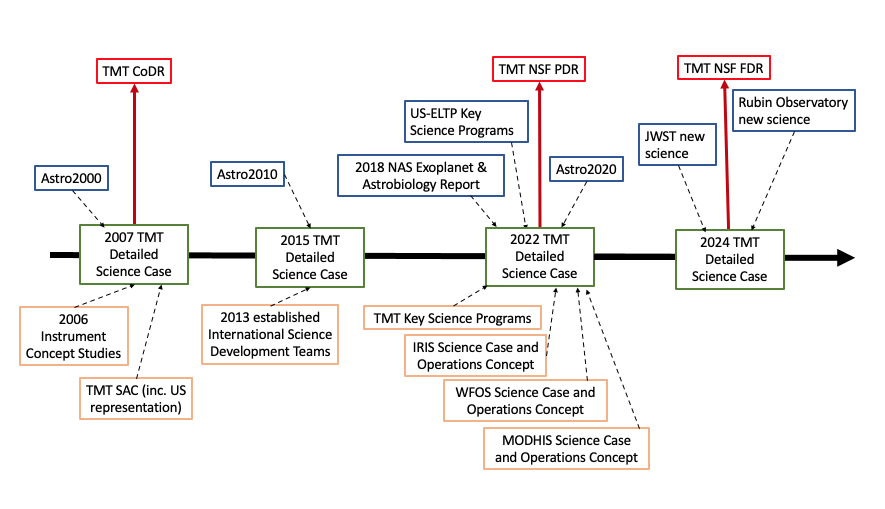 Figure -: Timeline of the inputs and revisions of the TMT Detailed Science Case.Although the science cases within the DSC reflect a very large community effort to understand current and future science needs, they should be seen as very useful and necessary exemplars. It is not possible to predict the burning questions that will be dominating astronomy in the next ten, let alone fifty years, and history has shown that facilities designed for specific science cases generally produce compelling science well beyond their originating sets. These science exemplars, then, push the boundaries of the TMT design into as broad a region of discovery space as possible. TMT is designed as an observatory and not an experiment. The scientific mission of TMT will evolve over its expected lifetime of fifty years, and the observatory must provide sufficient flexibility and multi-use capabilities to be in a position to pursue an evolving set of science goals. Nonetheless, we need the exemplars to motivate the design and ensure TMT is designed to do specific science well with the faith and knowledge that clever future users will be able to employ the observatory to reach their future goals as well.Science Flowdown Process TMT’s Detailed Science Case (RD1) not only describes examples of the groundbreaking astronomy enabled by TMT, it describes the capabilities (modes, instruments, and AO facilities) that provide for the needed observations. This description forms the basis for the flow from science cases to subsystem requirements. Figure 3-1 schematically illustrates the TMT science flowdown process, starting with the big questions that kickoff the DSC and ending with subsystem (level 2) design requirements.The flowdown process is systematic. Within the DSC, the big questions inspire the science cases. The science cases generate a set of key design parameters through an iterative optimization process that translates the science cases into observing programs (Section 3.2). These observing programs prompt requirements on science and operations (Section 3.3), which in turn flow into system level and subsystem requirements (Section 3.4). Throughout the top-down requirements development, the links to the level above are maintained so each final subsystem requirement can be traced to every previous step all the way back to the big questions and its motivating science case.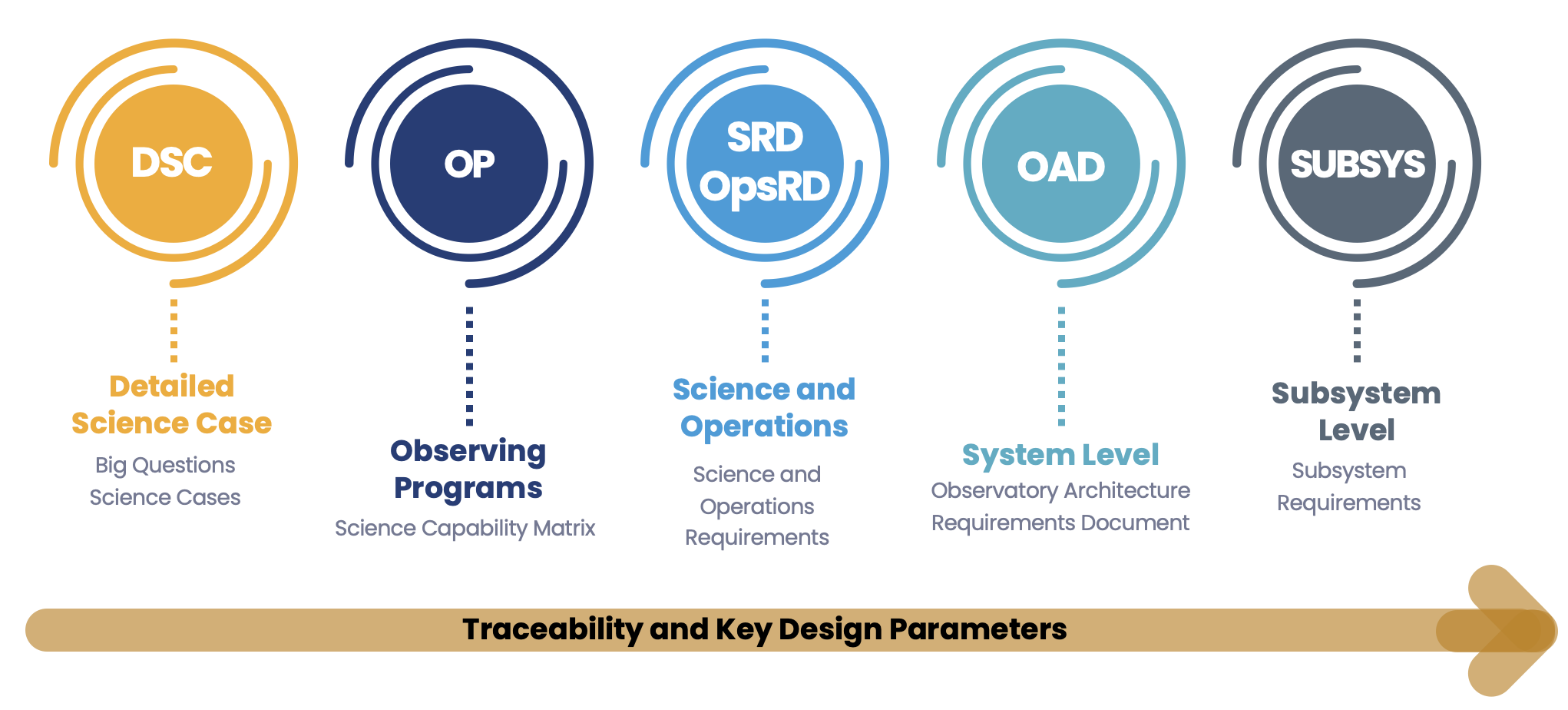 Figure -: TMT Science Flowdown Process.Identifying Observing Capabilities, AO Facilities, and Instruments to Support the Motivating Science CasesThe DSC (RD1) identifies the observing capabilities and modes sufficient for each of the motivating science cases and their related science areas. Although it maps these needed capabilities and modes to the planned TMT instrument suite, that mapping is the result of an unseen iterative optimization process that explored many different ways to meet the science case needs before arriving at the planned first-generation instrument suite and observing modes shown in that mapping.The choice of TMT’s aperture dimension illustrates the optimization process. Ultimately, TMT's 30-meter diameter was chosen as a sweet spot for maximizing science capability and technical performance with a manageable cost and risk. In principle, science capability grows with a certain power of the telescope's diameter. For example, diffraction-limited resolution grows as D, the science value of seeing-limited observations increases as D2, and the sensitivity of many diffraction-limited science cases grows as D4. This argument pushes us towards as large a telescope as possible.However, technical performance becomes more difficult, expensive, and risky to achieve with increasing telescope size. For example, as aperture increases, the Strehl ratio achievable by the AO system decreases, seeing-limited instruments become larger and hence more complicated, riskier, and expensive, and the telescope structure becomes less stiff with lower natural frequencies making it more difficult to control. These arguments push towards a smaller aperture. In the end, our studies showed that TMT at 30 meters can achieve the needed telescope performance with buildable instruments and AO systems. The optimization process becomes a bit harder when there are multiple ways to make a scientific observation and multiple ways to combine capabilities in different instruments, but the general approach is the same and is described in more detail in Section 3.2. Table 3-1 illustrates how TMT’s instruments and observing modes meet, respond to, or provide for the key design features required to address the motivating science cases. The yellow-shaded cells in Table 3-1 highlight the capabilities most important for each mode as TMT is optimized to enable the most gain in each observing mode.Table -: The key design parameters of the observatory and how they are implemented in each observing mode.Science Case Decomposition into Observing ProgramsThe full optimization process from the science case leading to key design parameters starts by decomposing the DSC science cases into observing programs, documented in the Science Capabilities Matrix (RD3). Each observing program uses a single instrument mode, so there are typically multiple defined observing programs per science case. TMT’s International Science Development Teams, along with the instrument science teams, the TMT Science Advisory Committee, external experts, members of the broader TMT science community, and staff scientists contributed to the development of the observing programs. The majority of those providing technical information for observing programs were the original contributors of the science cases in the DSC, and where that was not the case, technical input was provided by subject matter experts.Figure 3-2 shows a small excerpt (cut both in rows and columns) of the observing program description contained in TMT’s requirements management system, DOORS, and documented in the Science Capabilities Matrix. Additional unshown columns include more observing parameters for each program such as wavelength range, spectral and spatial resolution, field of view, number of targets in the program, number of targets per observation, integration time, and so on. The intent is not to fully describe each observation, but to create a common framework in which their implications can be better understood as a whole. Table A-1 in Appendix A describes each Science Capabilities Matrix parameter in detail.This matrix allows for the iterative optimizations used to determine the observatory’s set of instruments, operating modes, and key design parameters. The ensuing requirements derive from the optimized extreme values of these key design parameters. 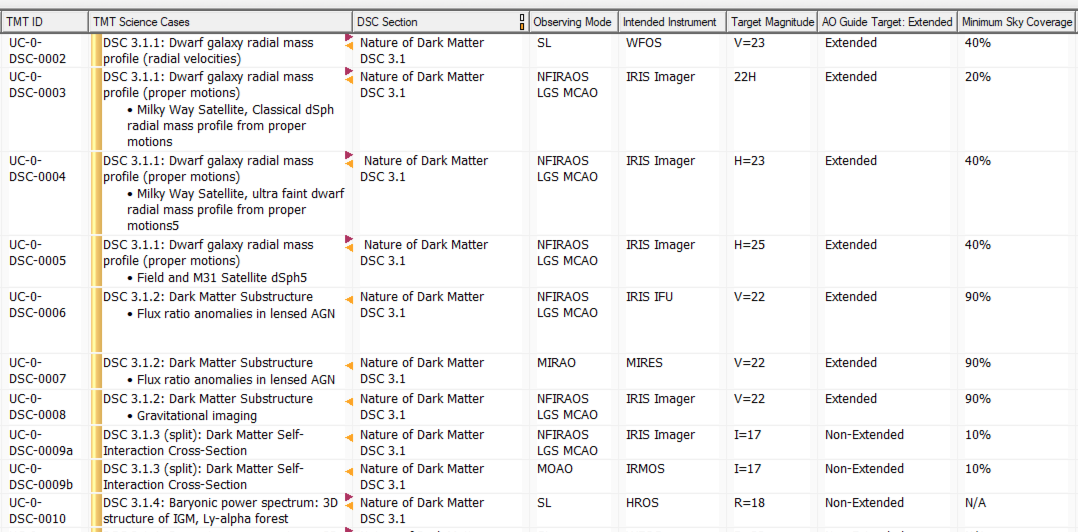 Figure -: An excerpt of the Science Capabilities Matrix in DOORS showing a subset of the fields that describe each observing programObserving Program Flowdown into Level 0 RequirementsThe key design parameters derived from the observing programs feed TMT’s two top-level (Level 0) requirements documents: the Science Requirements Document (SRD, RD2), and the Operations Requirements Document (OpsRD, RD4). The SRD captures the requirements that respond directly to the technical performance demanded by the observing programs, while the OpsRD captures requirements necessary to ensure efficient operations that support the science programs. Each requirement has a unique identifier that enables full traceability. At each milestone where the DSC is updated (Figure 2-1), the SRD and OpsRD are also updated, following TMT’s configuration management process (RD6), to ensure consistency and continuity of traceability.Figure 3-3 is an excerpt from the Science Capabilities Matrix in DOORS and highlights two specific requirements to illustrate how it is traced to level 0 requirements.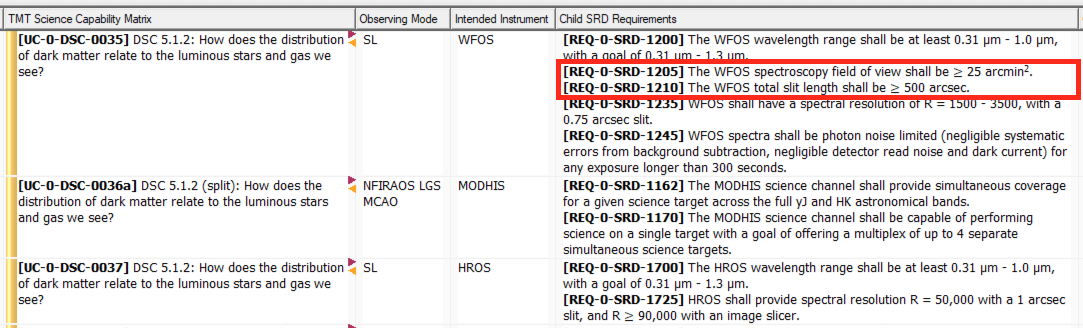 Figure -: An excerpt of the Science Capabilities Matrix flowdown to Level 0 Requirements in DOORSLevel 0 Requirement Flowdown to System and Subsystem RequirementsThe SRD and OpsRD Level 0 requirements are decomposed and flowed down to system level requirements (Level 1) in the Observatory Architecture Document (OAD, RD9). The OAD describes the technical requirements and observatory architecture that will allow TMT to meet its science and operational expectations and potential. The OAD is the key document from which all subsystem level requirements (Level 2 and below) flow as needed to define the performance and functionality of all of TMT’s subsystems. The full functional decomposition of TMT into subsystems is described in the TMT Systems Engineering Management Plan (RD8).Figure 3-4 shows an excerpt from the SRD showing the same requirements as in Figure 3-3 (with the square highlighting at the left of the figure), illustrating their traceability to higher and lower levels.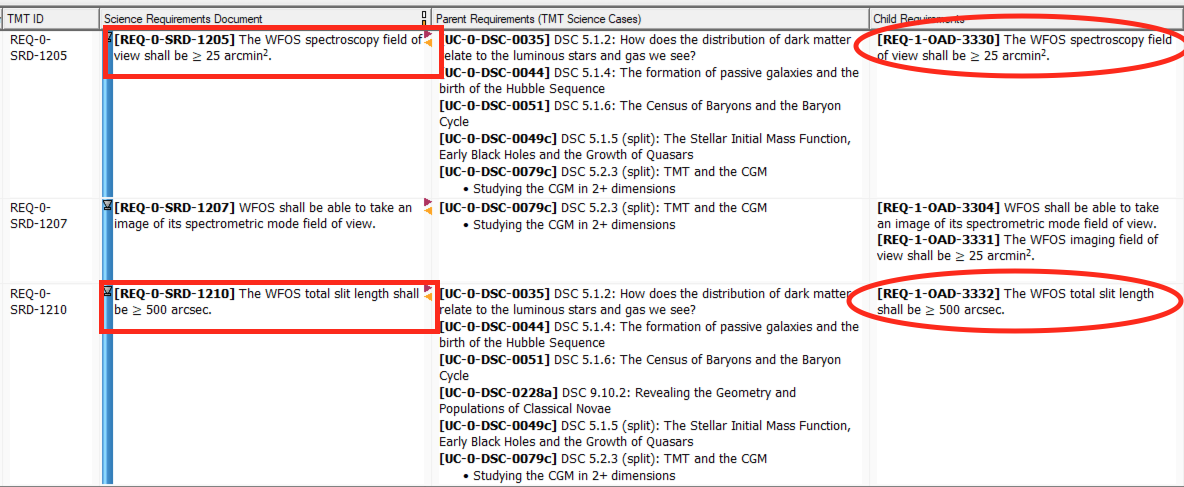 Figure -: An excerpt of the same requirement as in Figure 3-3 in the SRD, flowing to a level 1 OAD requirement and illustrating the traceability to higher and lower levelsFigure 3-5 shows an excerpt from the OAD and how it is traced down to Level 2 subsystem requirements in DOORS, as well as back up to parent (Level 0) requirements.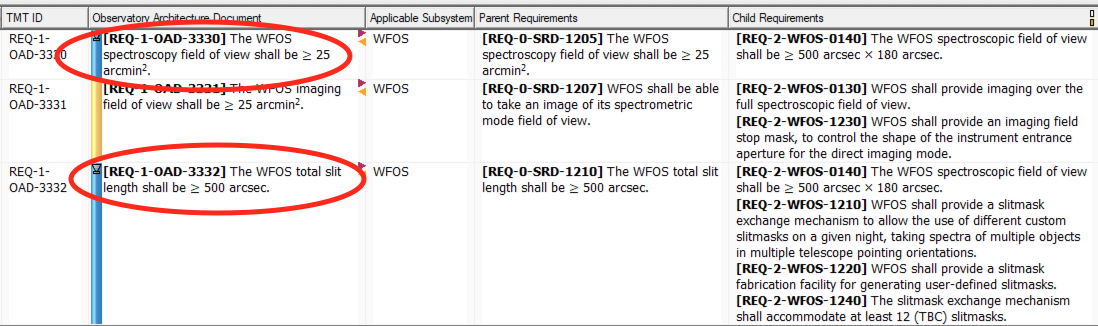 Figure -: An excerpt showing the same requirement as in Figure 3-4 in the OAD flowing to level 2 requirements and illustrating the traceability to higher and lower levelsTraceability VisualizationThe figures in Section 3.4 illustrate the full traceability that exists in DOORS from the science cases all the way to the lower level subsystem requirements. This traceability is easily viewed in a graphical format with TraceTree, a DOORS read-only visualization tool.Figure 3-6 shows an example TraceTree output for a single observing program from a TMT science case. The science case reflects an Astro2020 science case and leads (from left to right) to the observing program (yellow), to SRD requirements (light pink), and to OAD requirements (dark pink), where the requirement is further broken down to the level 2 subsystems (orange) and level 3 components (green). Boxes with thick red borders indicate the requirement is tagged as a Key Performance Parameter (KPP), discussed in Section 4. Within TraceTree, clicking on each linked item leads to more details, making it easy to explore and trace its full set of parent and child relationships. Additional KPP TraceTree diagrams can be found in Appendix B.Due to the interconnectivity of some of the KPPs, some of the level 1 requirements are decomposed to more detailed or specific level 1 requirements in the OAD to ease the traceability and flow down to level 2 subsystem requirements. 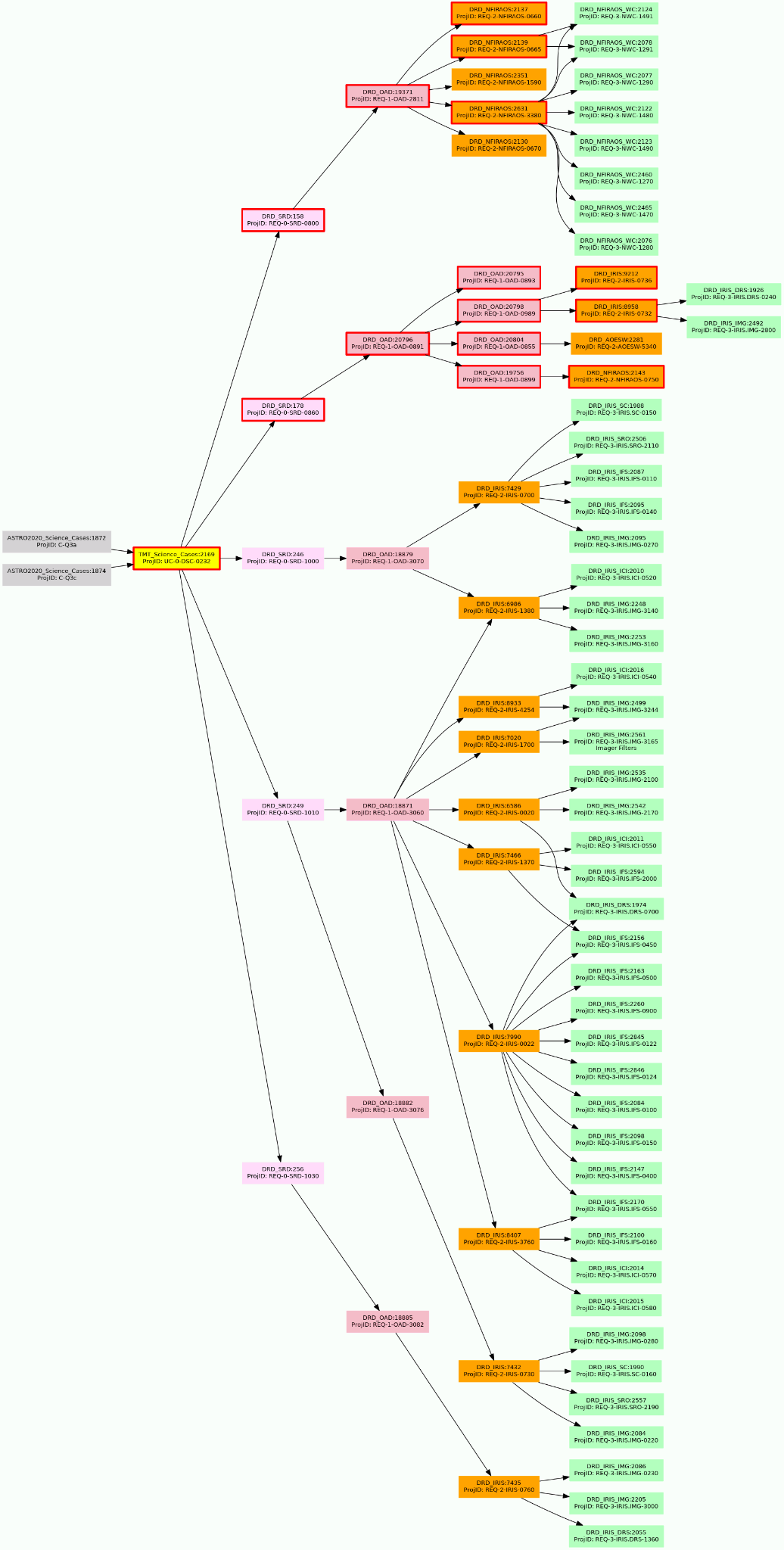 Figure -: A visual illustration from TraceTree showing the flow of a TMT Science Case/Observing program (UC-0-DSC-0232) to all of its flowdown requirements. Thick red outline shows the KPP performance requirements described in Section 4.Key Performance Relative to Driving Science CasesOnce the science cases have been broken into observing programs described by key design parameters and optimized as a set of matched capabilities, Key Performance Parameters (KPPs) are defined to measure and track performance. Each KPP is a primary technical metric (such as image quality, throughput, etc.) used to measure system performance. KPPs are divided and allocated to subsystems, and tracked at regular reviews, providing a snapshot of system performance and requirements compliance. Because the KPPs are linked to their driving science cases and through the traceability between all observing programs and system and subsystem requirements, it is straight-forward to understand the implications of changing a science case or adjusting the value of a KPP.The key parameters that influence the performance of TMT are: aperture size, PSF shape, throughput, emissivity, image quality, AO Strehl Ratio, spatial resolution, wavelength range and resolution, field of view, sky coverage provided by NGS and LGS AO, contrast ratio and inner working angle, instrument stability, and efficiency of operations including the time to switch between observations.We formally define driving science cases as those that address a well-defined, high-profile but narrow topic that are used to set the design requirements that relate to a particular KPP. Science cases with close, but not quite as stringent a constraint, may also be marked as driving cases so they can be considered when investigating small adjustments to KPP values.Key Performance Parameter Flowdown AnalysisRequirements related to KPPs are tagged in DOORS, facilitating analyses to:Show that the flowdown is complete,Find the optimal allocation balance between subsystems, andIdentify the impacts if a subsystem experiences difficulty meeting its allocation.KPPs are tagged only for performance requirements, and not for any corresponding functional requirements, since the purpose is to aid in understanding performance and its impacts from the science drivers to the subsystem design.TraceTree provides visibility of the KPP traceability as shown in Figure 4-1 and Figure 4-2. The first figure shows a single high level requirement with multiple science case parents and Astro2020 grandparents. Entries bordered by thick black lines indicate driving science cases while those with thick red boxes drive the relevant KPPs. In this particular case, the highlighted yellow requirement (REQ-0-SRD-0870) is a level 1 astrometric precision requirement. The visualization clearly shows this requirement affects many science cases and feeds many lower level requirements in turn. In these complex cases, it is particularly useful to focus on the driving requirements, highlighted by the bold outer borders. In this case, it’s clear only a subset of the parent science cases are drivers.Figure 4-2 shows a different example in which multiple science cases feed multiple top-level requirements, leading to a single level 1 requirement, in this case one on astrometry, that in turn flows to multiple lower level requirements. Although only shown as requirement IDs here, within TraceTree it is easy to expand the display, or click on an entry, to reveal the requirement text and related information.Figure 4-3 is an example of how we note the interconnectivity of KPPs. Often, the key performance areas of the Observatory do not act in isolation. There are connections between some of the KPPs, which can either complement or degrade performance. For example, vibration is connected to point source sensitivity, which is connected to AO wavefront error. If vibration requirements are not achieved, then there is a possibility of not meeting AO wavefront error or point source sensitivity requirements. By flagging the KPP requirements in DOORS, the interconnected KPPs can be tracked and analyzed to determine how they affect each other, as shown in Figure 4-3.Appendix B contains flow diagrams for additional KPPs, showing only the requirements that drive each value.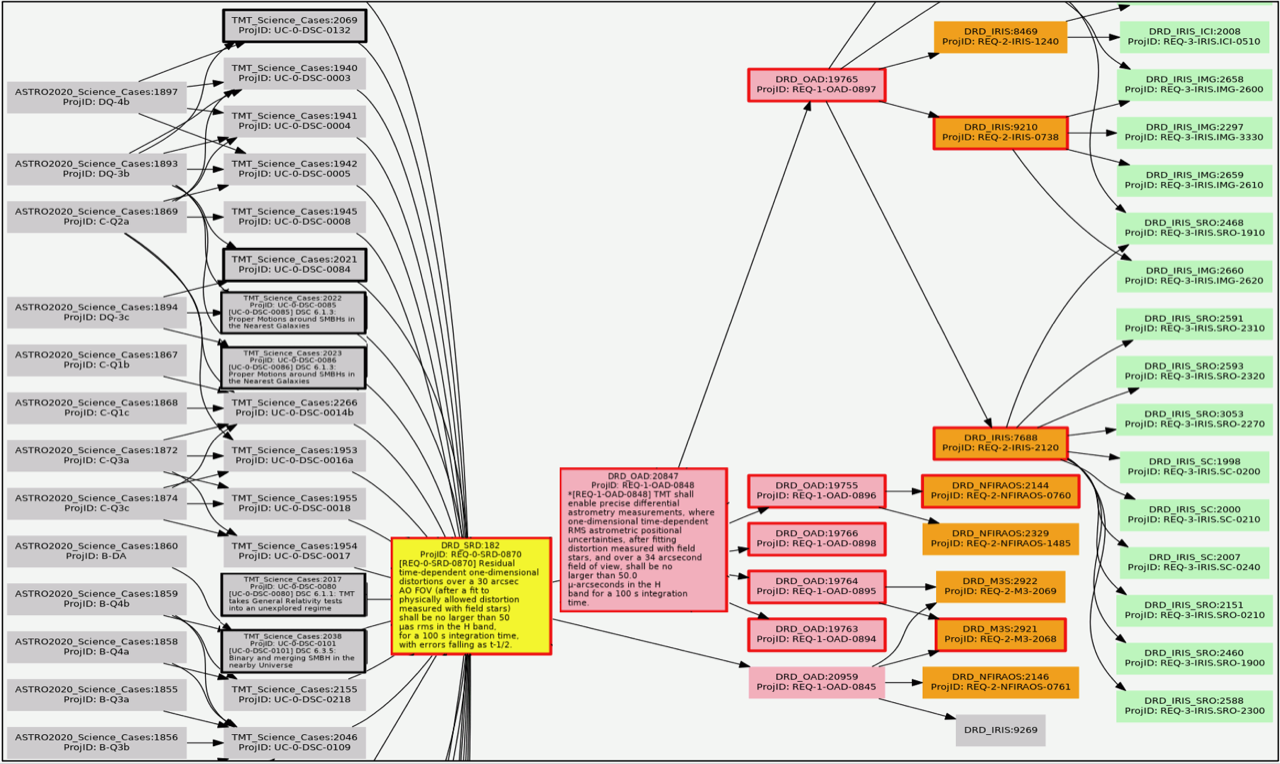 Figure -: A visual representation showing some of the science cases for a single high-level requirement (for this example there are 26 related science cases of which 12 are shown). Thick black outlines indicate the driving science cases (3 are seen and there are a total of 6 for this particular requirement). Thick red outlines highlight the KPP drivers.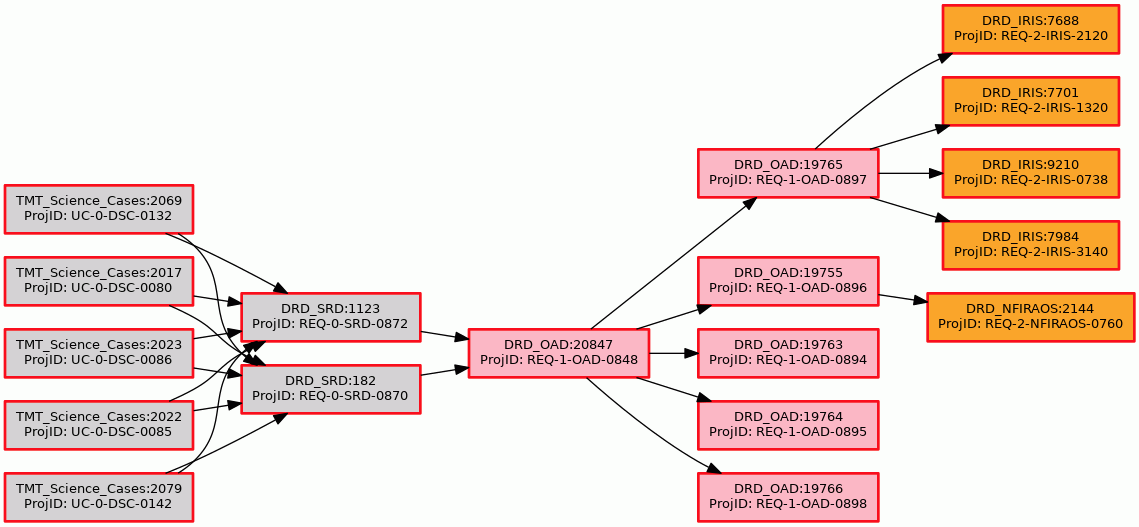 Figure -: The astrometry KPP flow from TraceTree. Thick red outlines highlight the KPP drivers.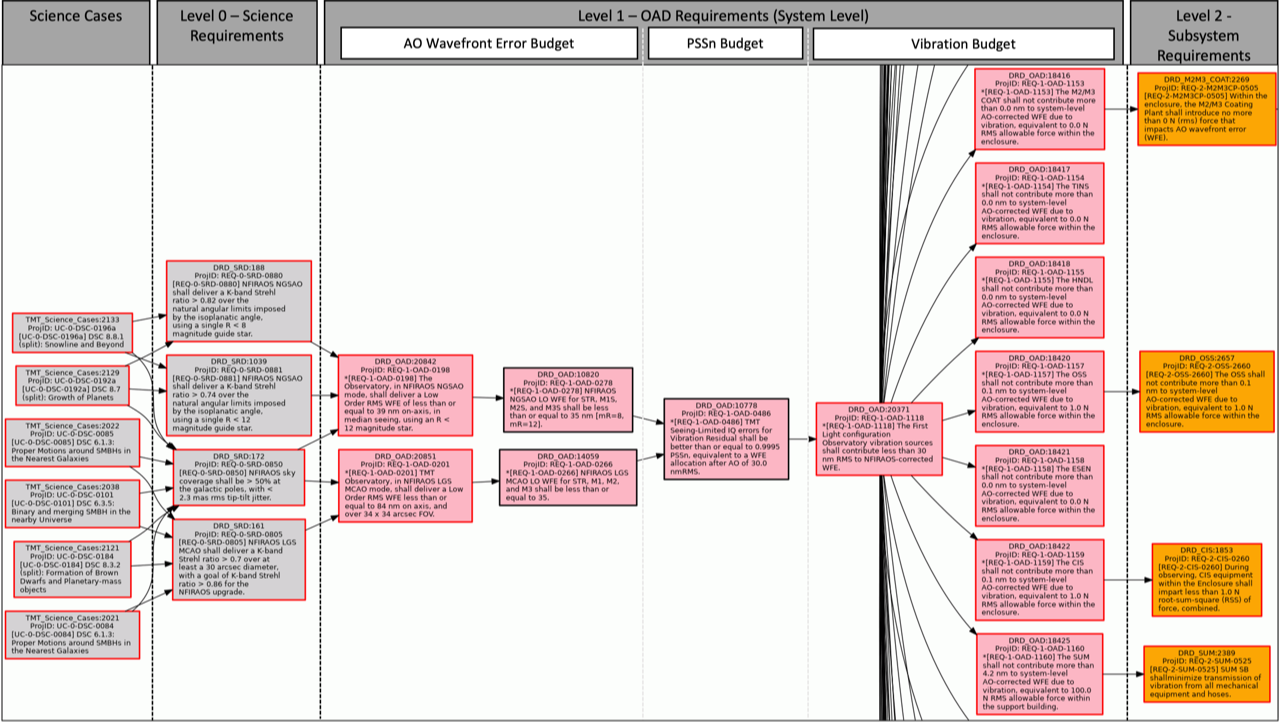 Figure -: A TraceTree diagram for interconnected KPPsKey Performance Parameter TrackingKPPs are monitored and controlled by comparing the requirements to Current Best Estimates (CBEs) in an activity referred to as Technical Performance Measurement. TMT actively manages KPPs to identify and resolve issues early in the process to minimize budget and schedule impacts.When a technical budget is reviewed, the current best estimate for each KPP is recorded as part of that budget release. Design teams use methods such as modeling and simulations, prototype testing, and historical data to predict performance. This permits CBE tracking and monitoring as a function of time. Of note is the remaining margin, the difference between the requirement allocation and the CBE. If the remaining margin becomes unacceptably small, corrective actions (such as studies to explore re-allocation of system resources, release of reserve, and/or observatory-level trade studies) are considered and implemented as appropriate.Figure 4-4 shows an example of the Technical Performance Measurement of the TMT Vibration Budget. The charts on the left show how the total allocations for different areas of TMT (e.g. on the Telescope, inside the Support Building) have evolved with the releases of the budget. The charts on the right track the observatory total allocation (CBE) alongside the requirement at each of the releases. The first column of Table 5-1 below contains the list of KPPs that are actively monitored and managed.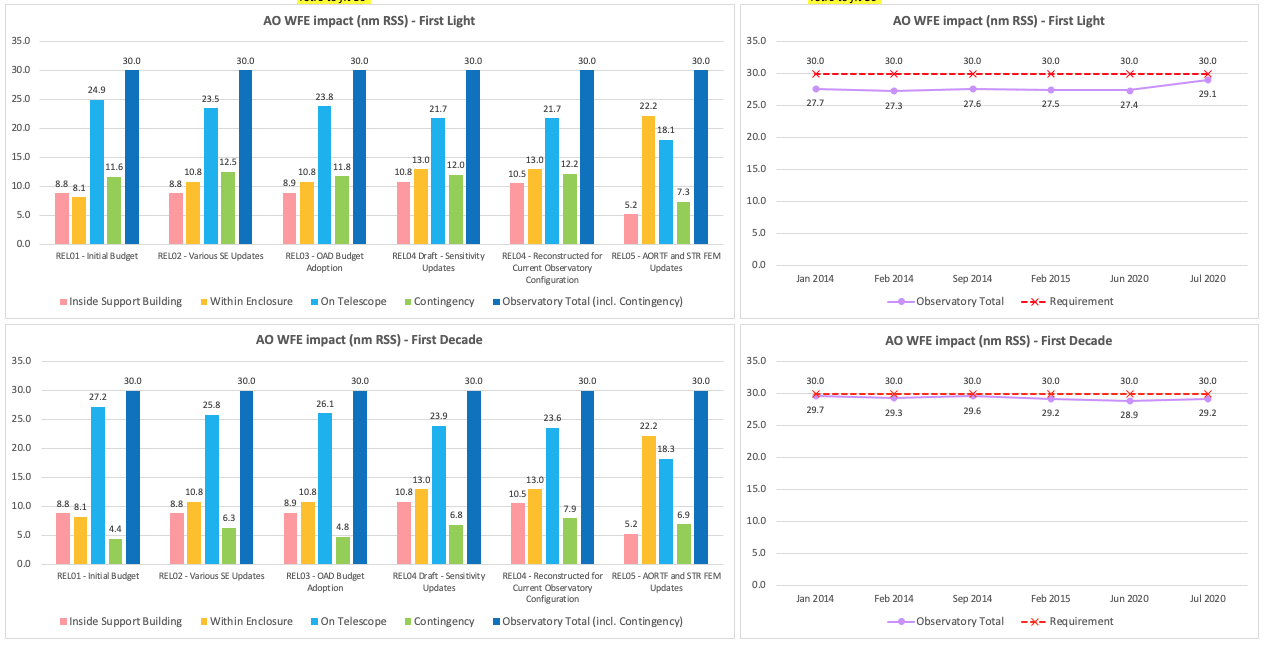 Figure -: A snapshot of the time series of the technical performance measurement for the vibration KPPDriving Science CasesThe clear flowdown and traceability from science to requirements provides insight into how the design decisions in each subsystem will impact the overall performance of the observatory. The careful definition and management of system level KPPs and budgets allows the team to refine estimates as designs mature and proactively identify areas of concern that may need additional analysis or resources.Table 5-1 takes advantage of the full science case to requirement flowdown, and the tracking of KPPs and their drivers, to connect each KPP to their driving science cases. This connection is useful when considering changes in science cases or KPP values as the design of, and environment around, TMT evolve. If a science case changes, or a KPP proves hard to meet, these connections promote informed decisions about possible compromises and scientific prioritization.As an example of reading the table, the value of the Acquisition Time: Adaptive Optics KPP (first column) is driven by the observing program UC-0-DSC-0217 (Target of Opportunity; second column). This program has the most stringent constraint on the KPP (5 minutes; 4th column) and derives from the DSC science case 9.7 (Probing The High-z Universe with Gamma-ray Bursts; 3rd column). This requirement in turn flows to the SRD and OpsRD requirements listed in column 5, leading ultimately to the final system requirement provided in column 6.Some KPPs are not connected to driving science cases, but are critical to observatory performance and operational efficiency and are thus tracked similarly. These KPPs include Maintenance Time, Mass, Reliability, and Services. Table -: Driving science casesAppendix A: Science Capabilities Matrix Parameters DefinitionsThe science capabilities matrix documents TMT’s observing programs. The matrix groups programs into categories, identifies parameters, and provides a framework to understand the observations. The parameters used in the matrix are defined here to unsure a common interpretation and understanding of the parameters to facilitate the iterative optimizations used to determine the observatory’s set of instruments, operating modes, and key design parameters.  Table -: Science Capabilities Matrix Parameter DefinitionsAppendix B: Key Performance Parameters (KPP) DiagramsAll of the KPP diagrams are available in TraceTree. Not included in this appendix are the flows for Maintenance Time, Mass, Reliability, and Services.Science cases (grey) flow down to SRD requirements (grey) to OAD requirements (pink) to level 2 subsystem requirements (orange). Boxes with a thick red boarder indicate it is tagged as a key performance parameter (KPP).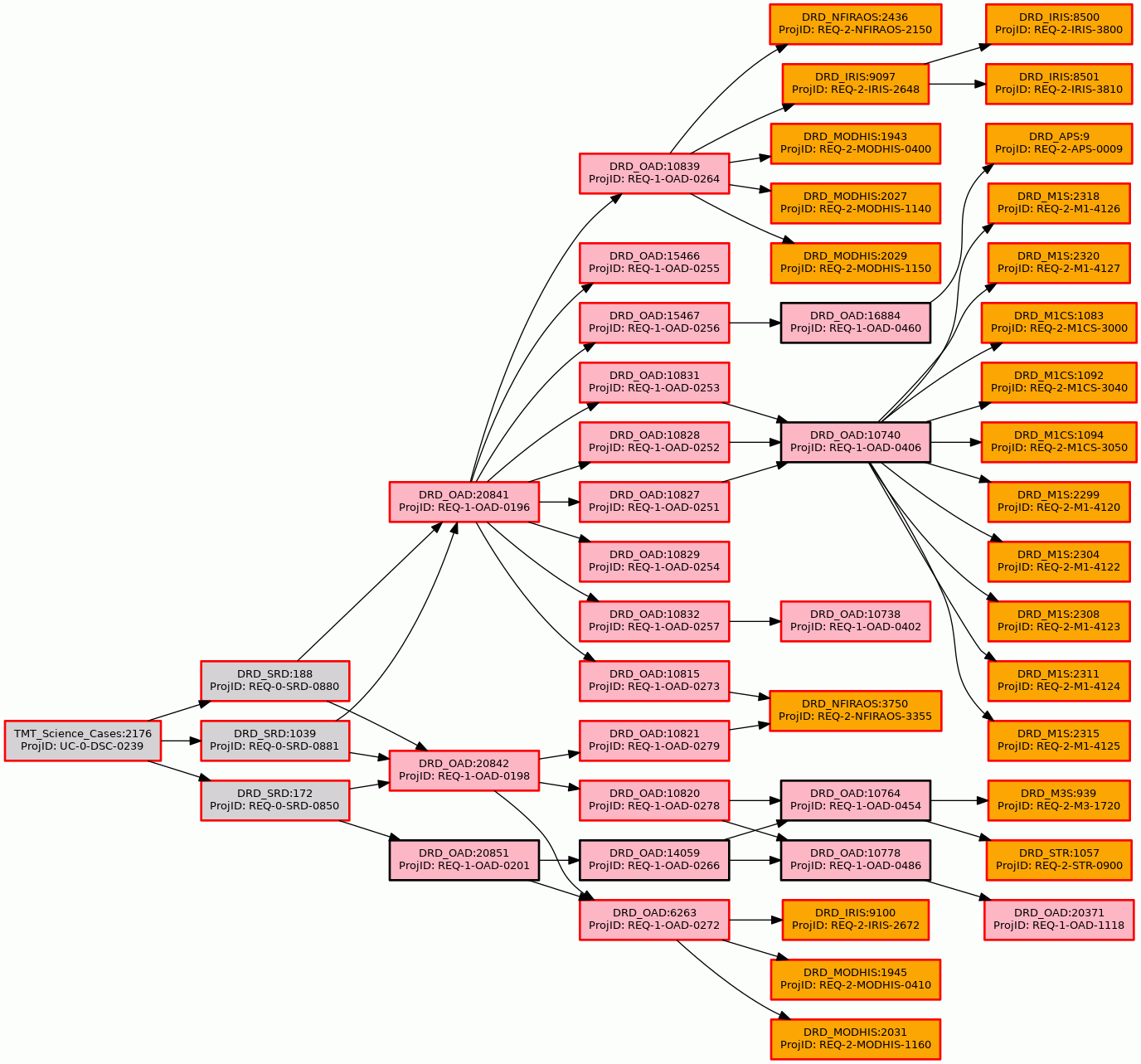 Figure -: Wavefront Error, NFIRAOS NGSAO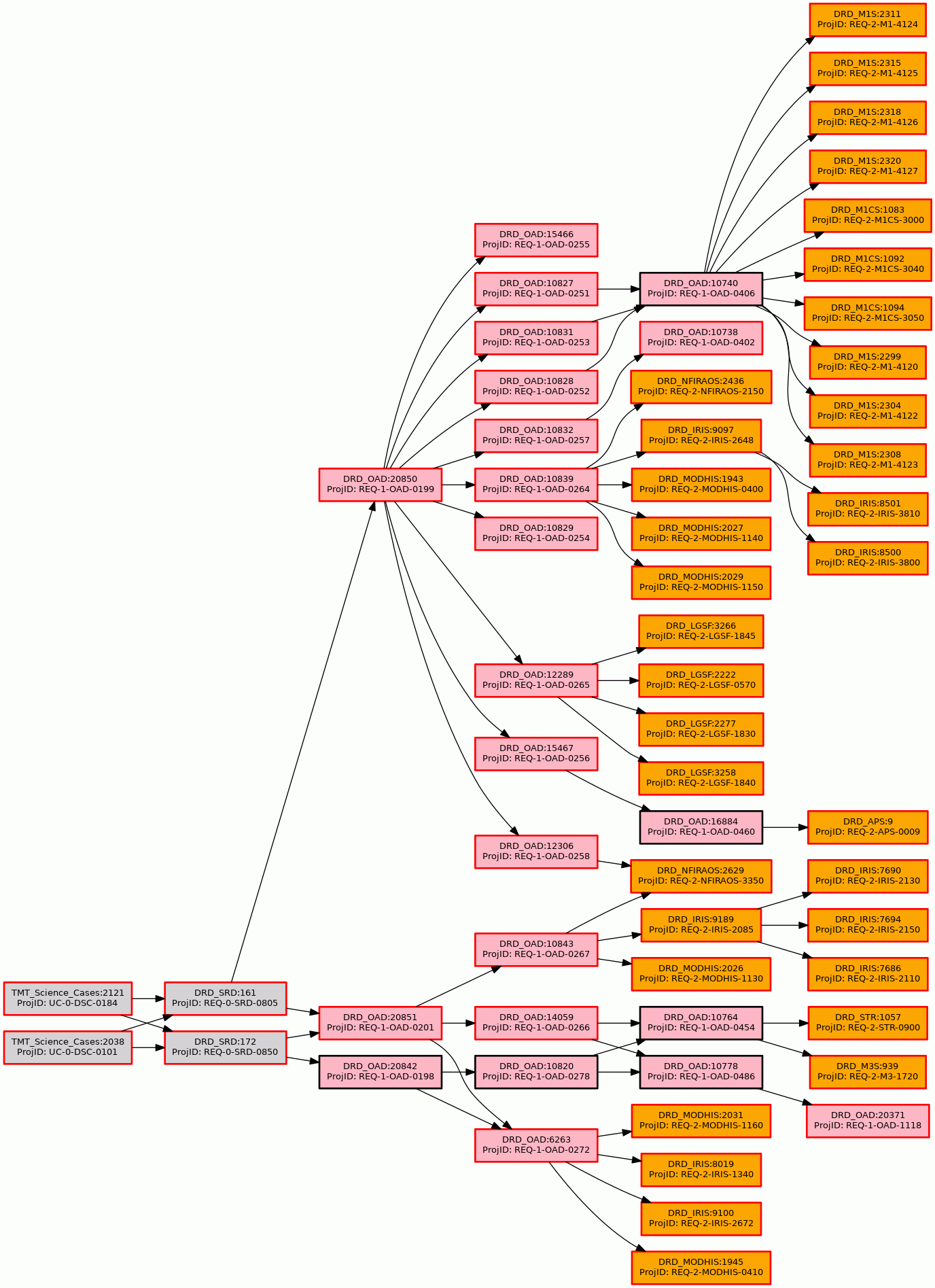 Figure -: Wavefront Error, NFIRAOS LGS MCAO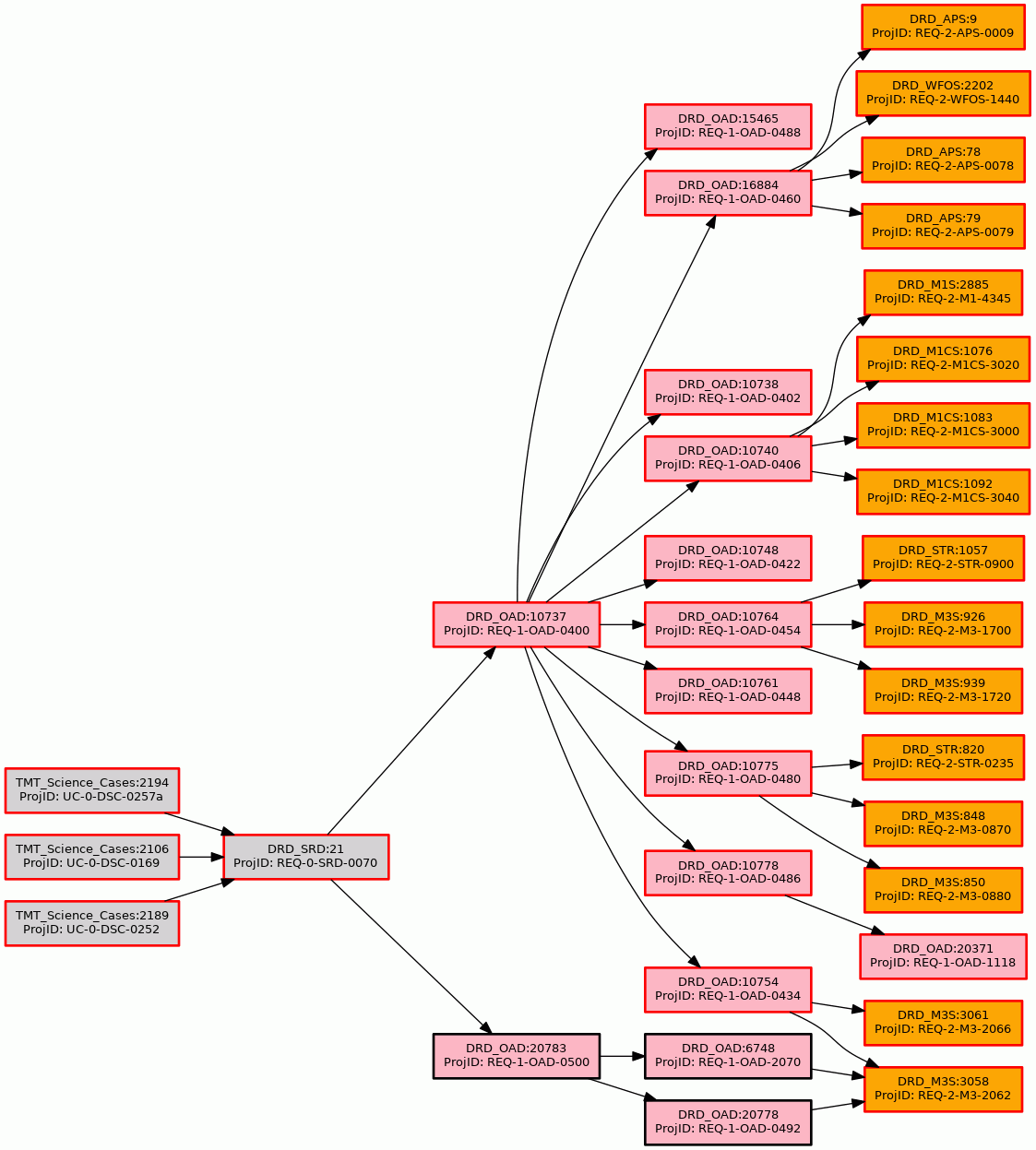 Figure -: Image Quality, Seeing-Limited (PSSN)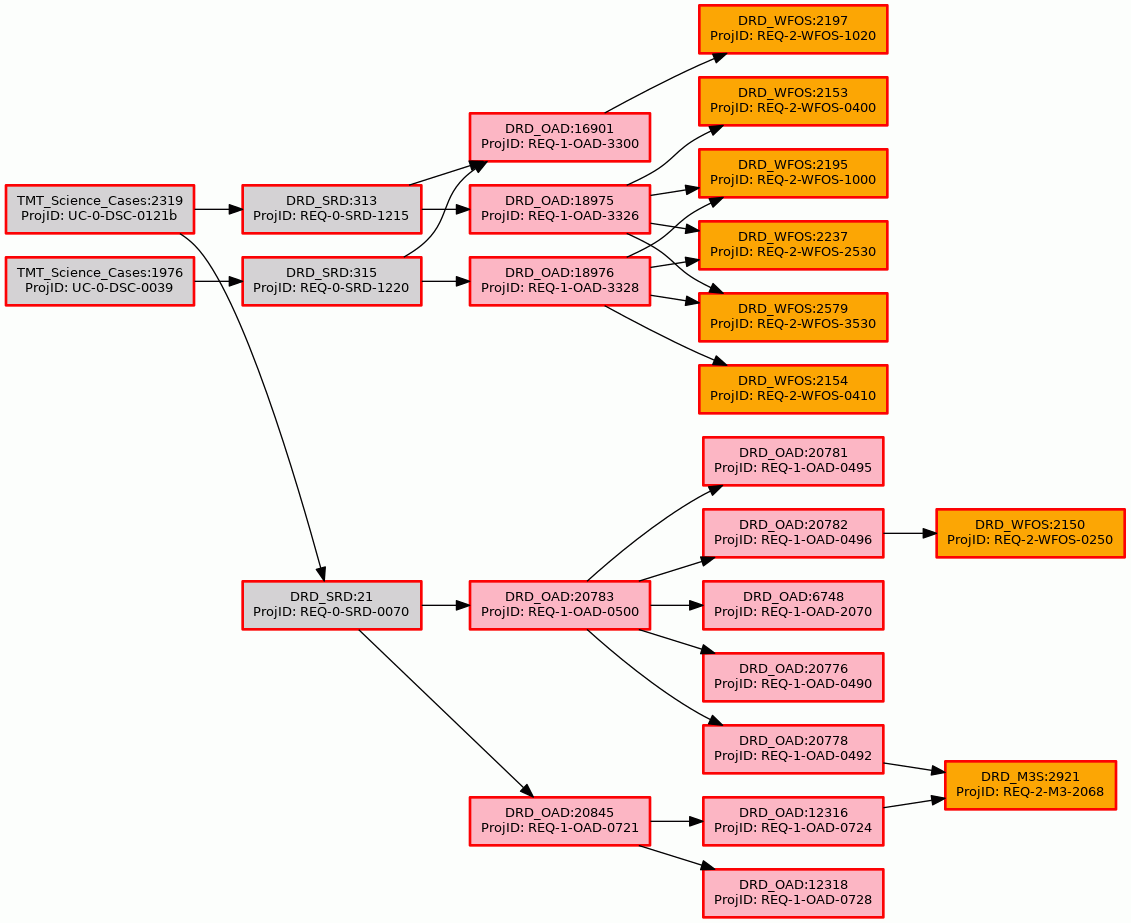 Figure -: Image Quality, Seeing-Limited Off-Axis (PSSNF)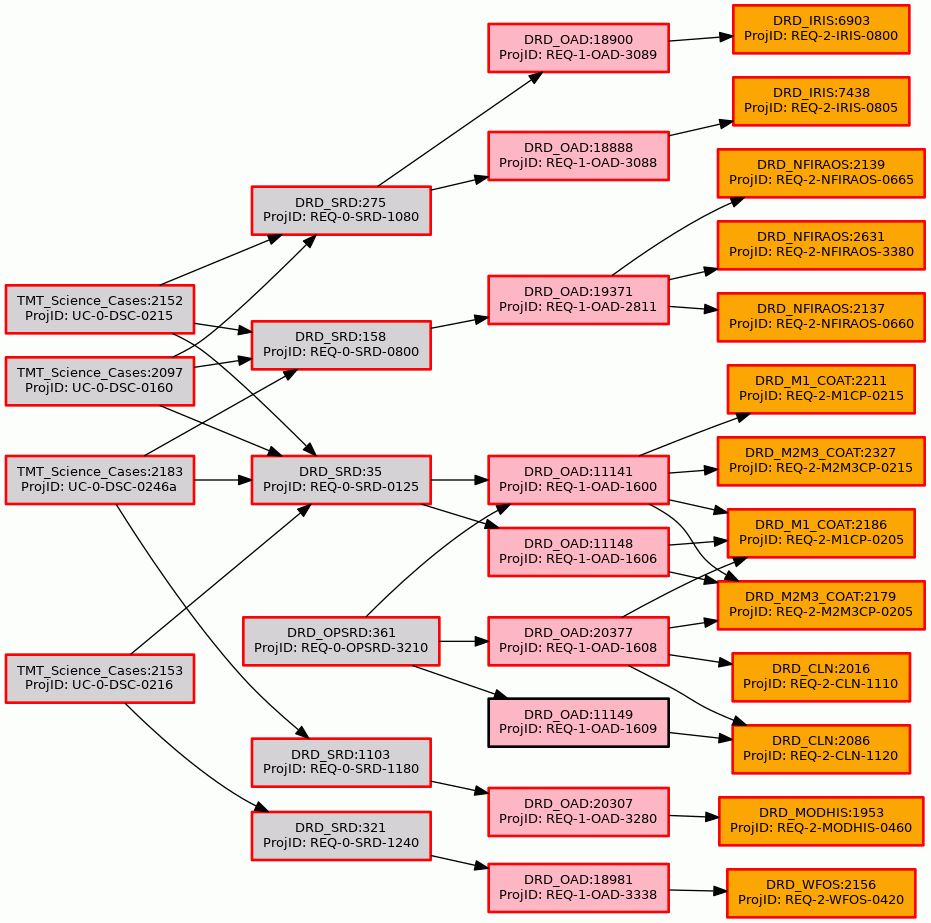 Figure -: Throughput (TPUT)Figure -: Astrometry (ASTR)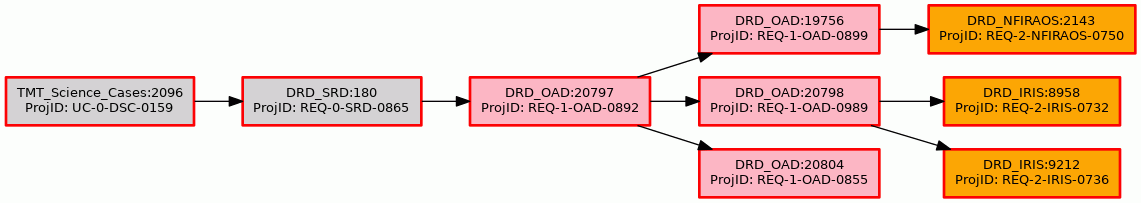 Figure -: Photometry, Absolute (PHOTA)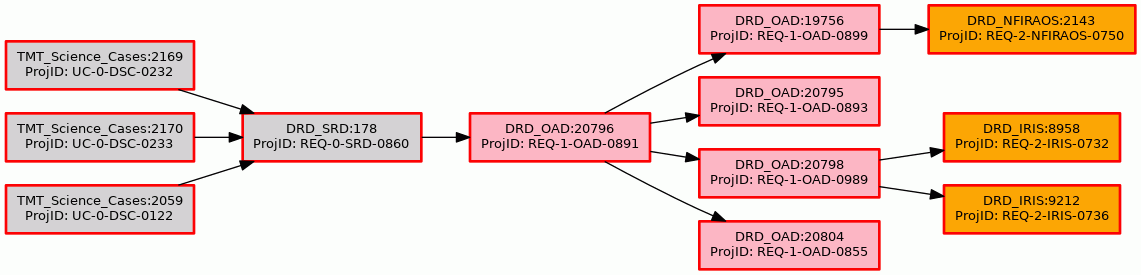 Figure -: Photometry, Differential (PHOTD)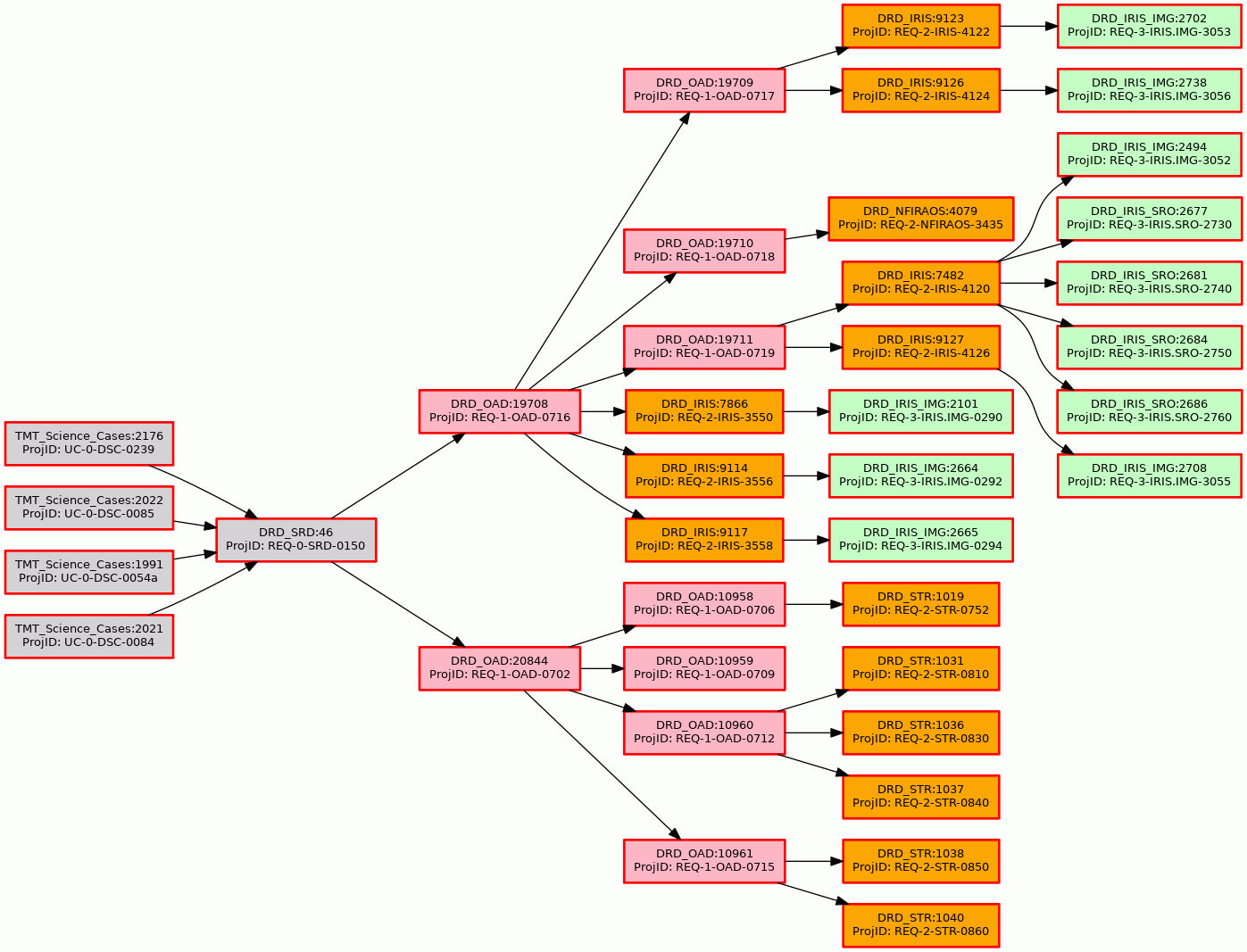 Figure -: Pupil Stability (PUPIL)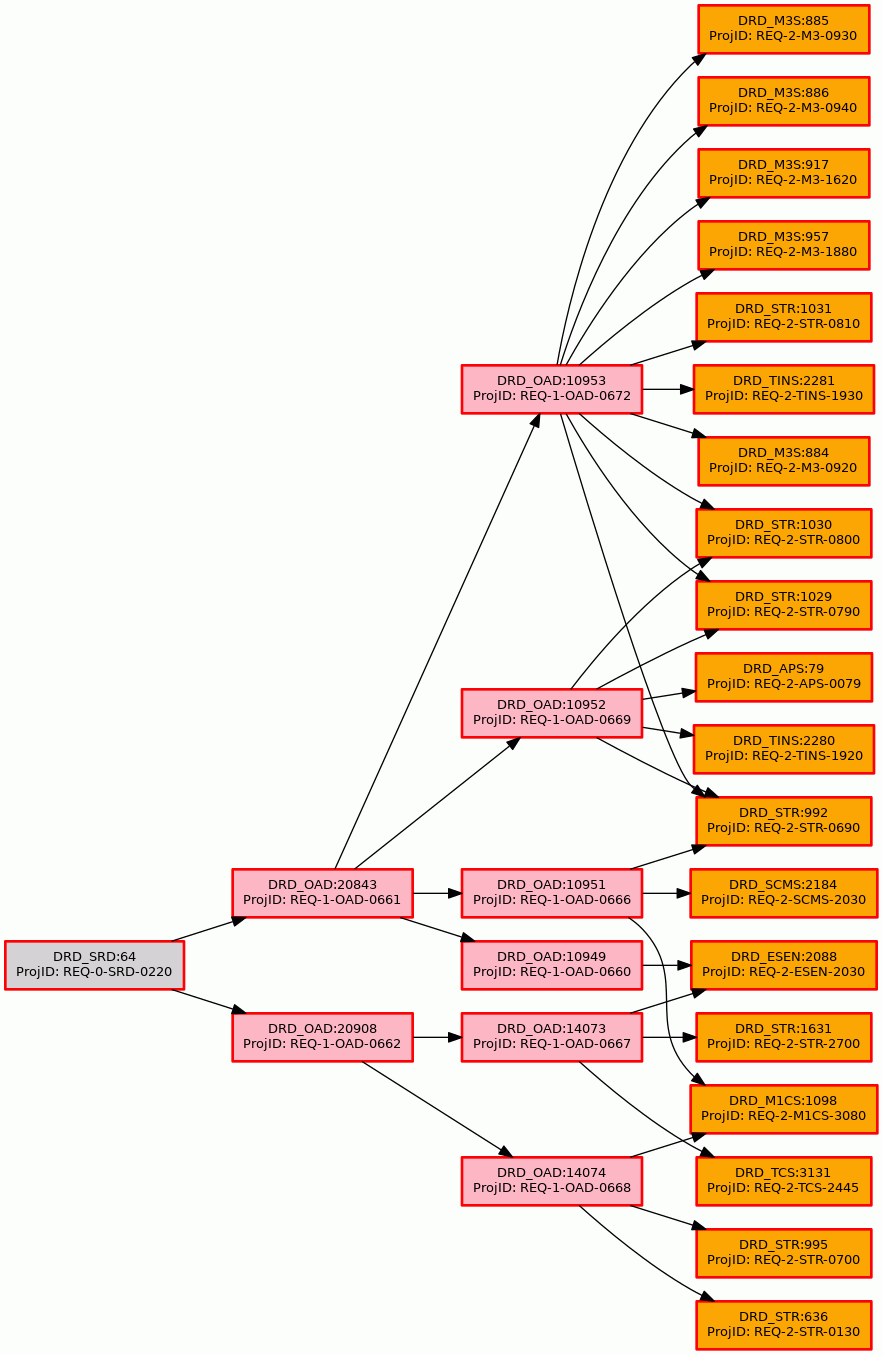 Figure -: Pointing Error (POINT)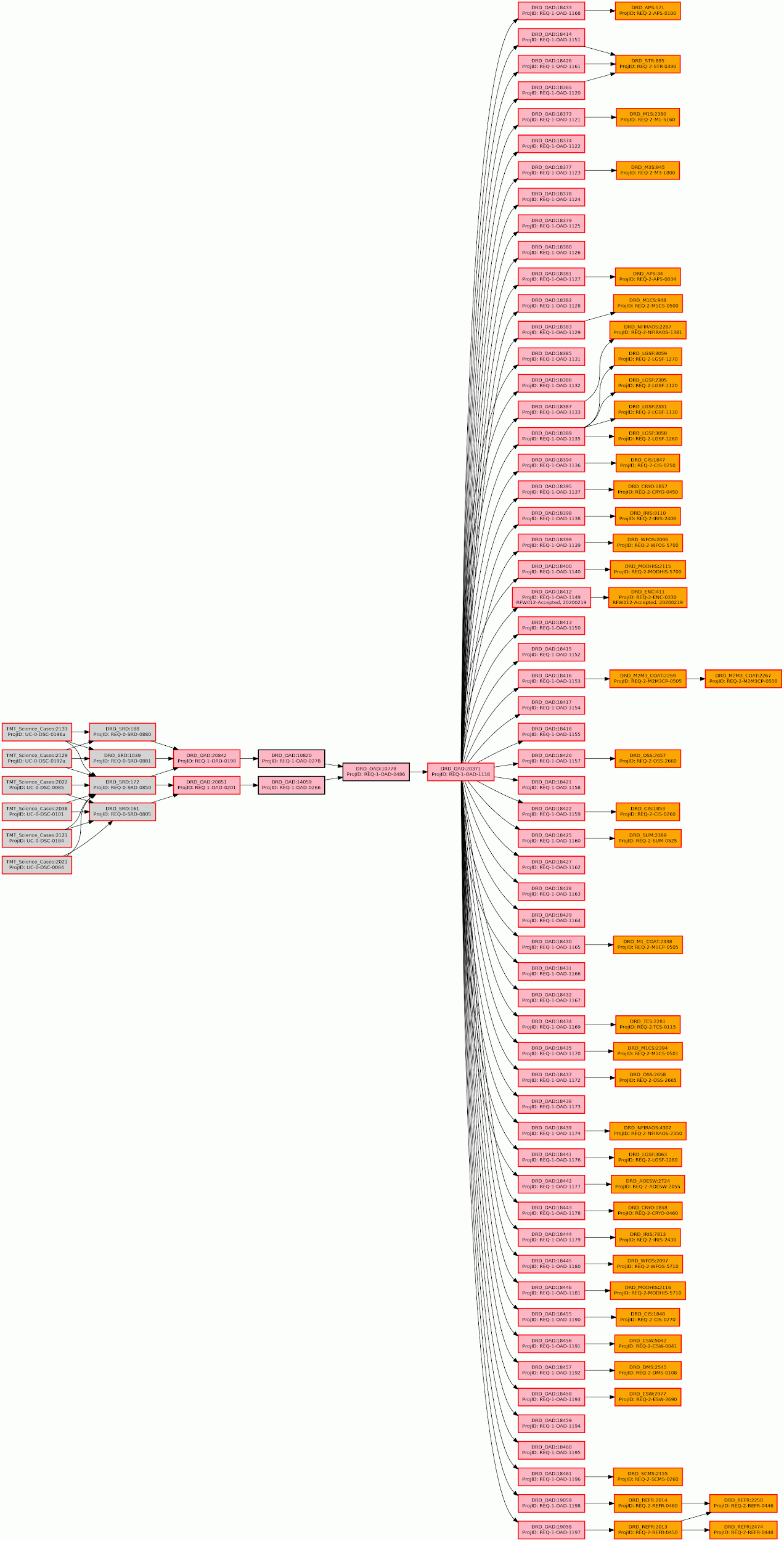 Figure -: Vibration (VIB)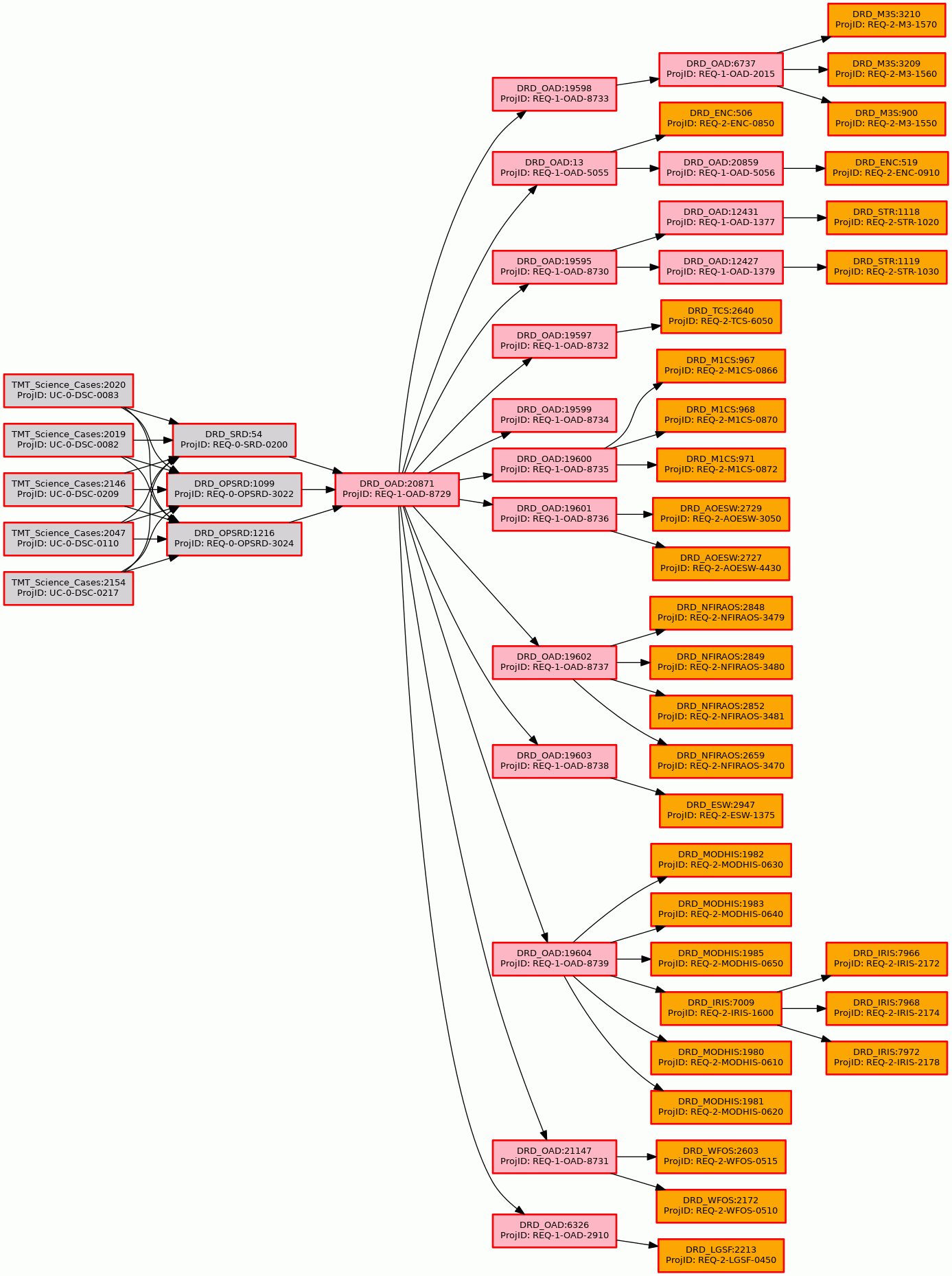 Figure -: Preset Time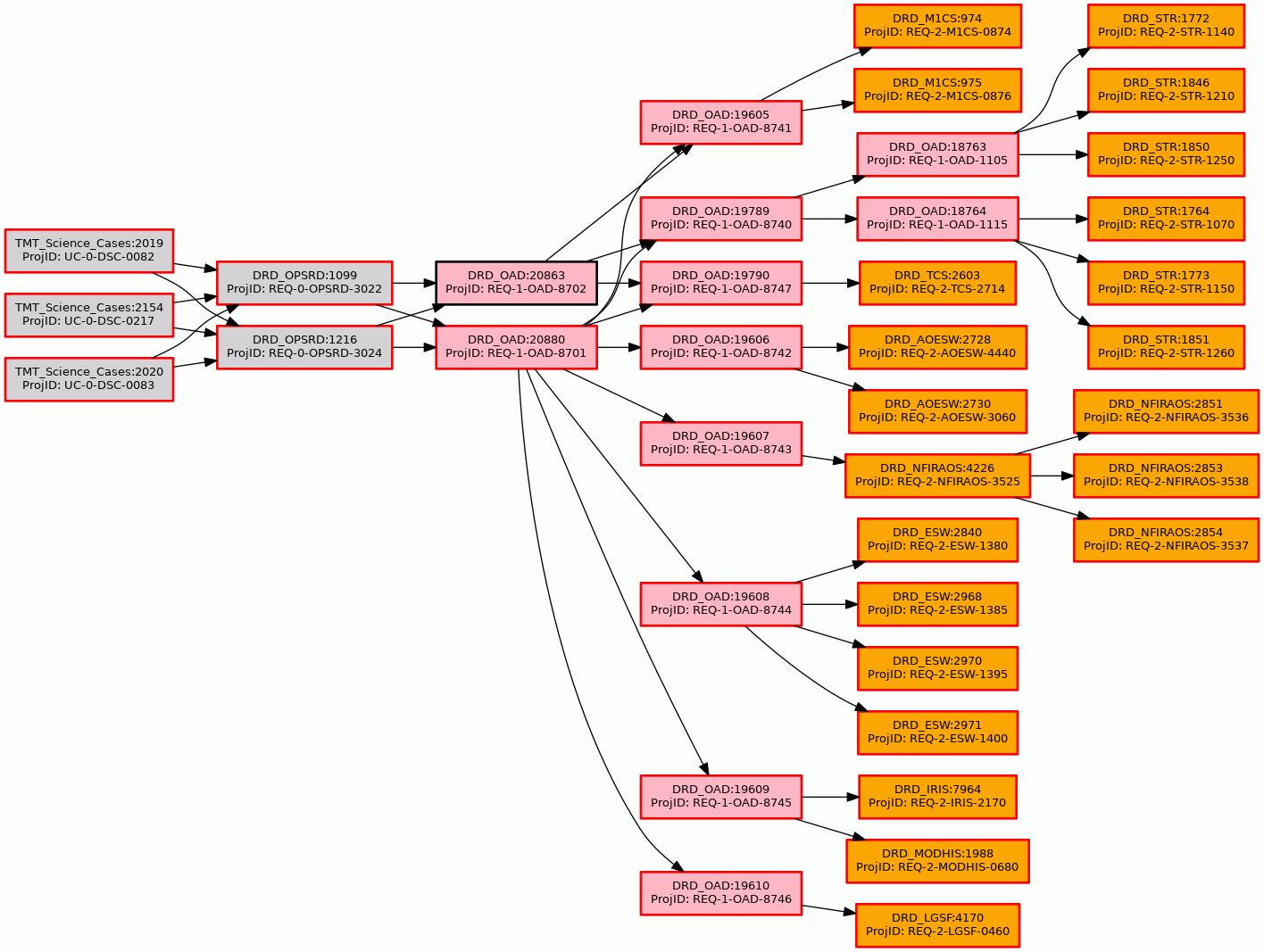 Figure -: Acquisition Time, AO (ACQAO)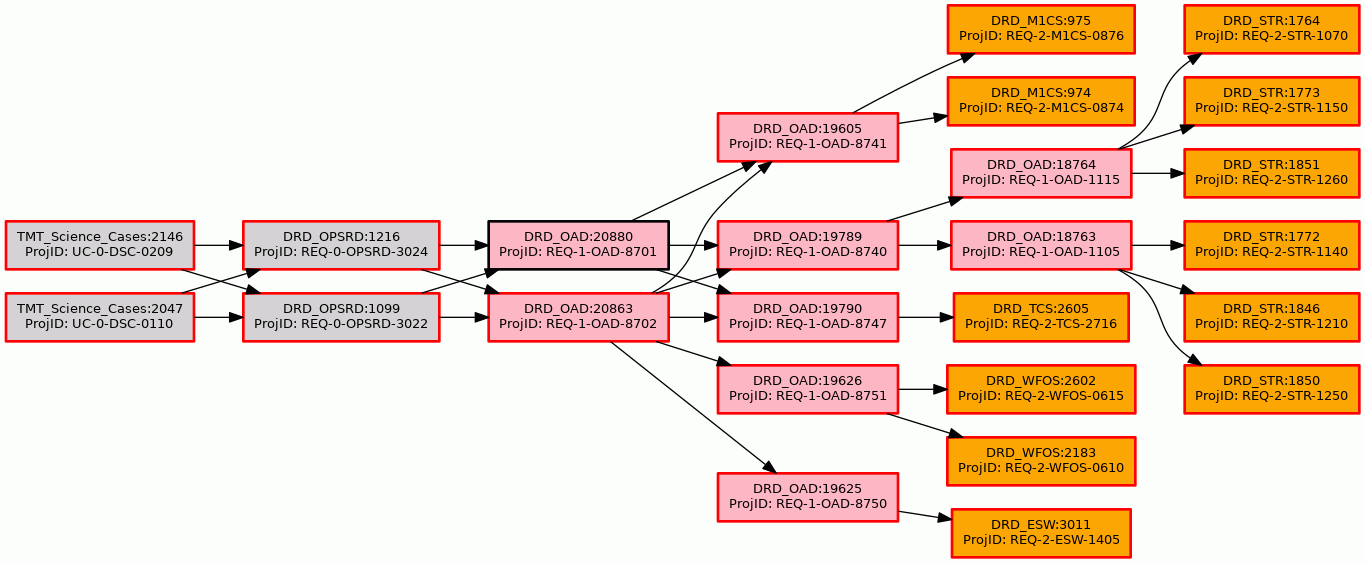 Figure -: Acquisition Time, Seeing-Limited (ACQSL)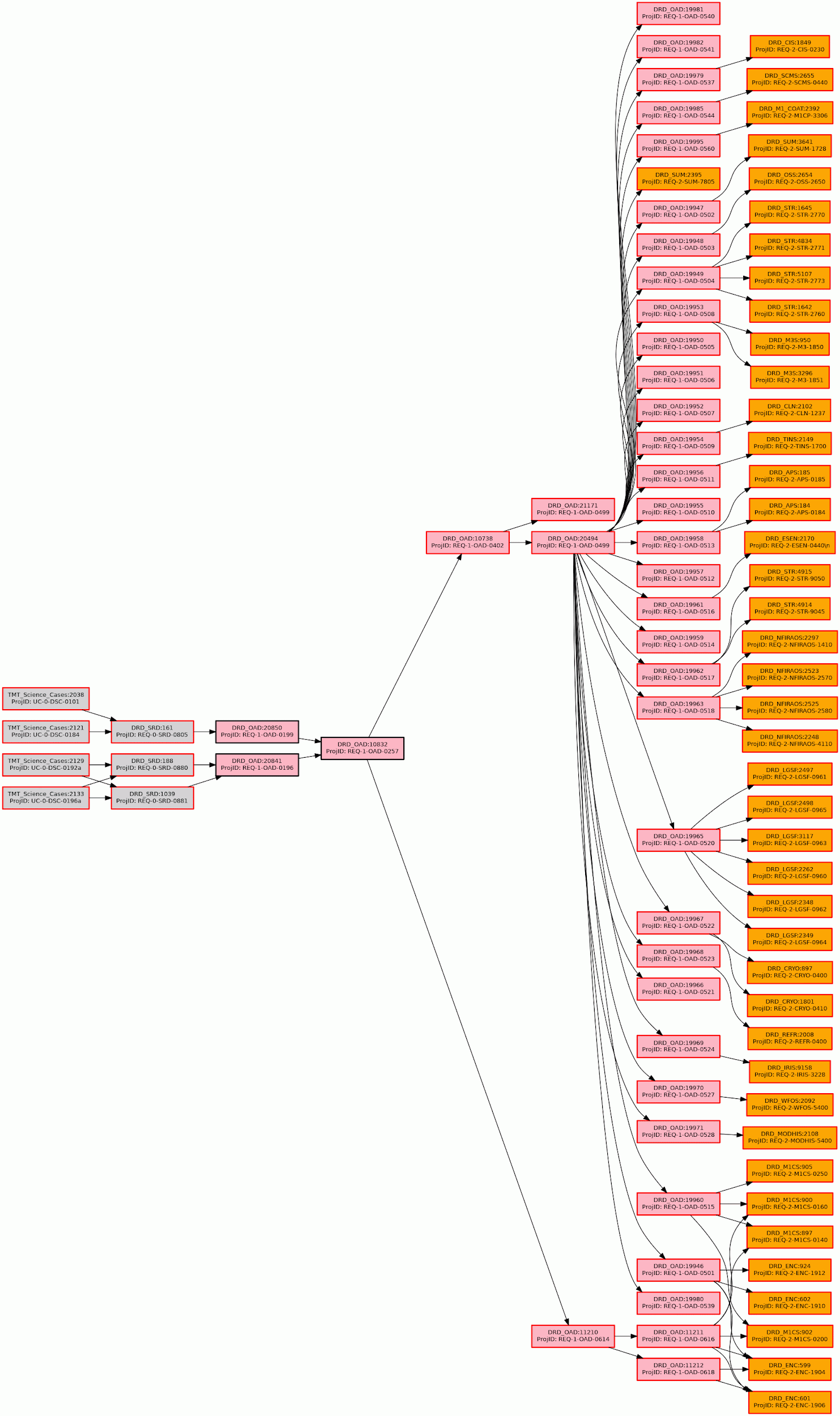 Figure -: Heat Dissipation (HEAT)Appendix C: AbbreviationsTMT Science Cases Flowdown and TraceabilityTMT Science Cases Flowdown and TraceabilityTMT.PSC.TEC.22.002.REL03TMT.PSC.TEC.22.002.REL03\Signature on file\\Signature on file\Warren SkidmoreTMT System ScientistJohn MilesTMT Instrumentation Senior Systems Engineer\Signature on file\\Signature on file\Kayla HardieTMT Systems EngineerBart FordhamTMT Systems Engineer\Signature on file\Gelys TranchoTMT Systems Engineering Group LeaderRevisionModificationsRelease ApprovalDate ReleasedREL03Major update to include motivating and challenging science cases and traceability between SRD and DSCDocushare Routing #91318October 3, 2022REL02Assigned a new DCC numberAugust 10, 2022REL01Initial ReleaseJuly 7, 2010DRF01Initial draft – L. Simard16 January 2009Observing Mode/First Light and First Decade InstrumentsObserving Mode/First Light and First Decade InstrumentsObserving Mode/First Light and First Decade InstrumentsObserving Mode/First Light and First Decade InstrumentsObserving Mode/First Light and First Decade InstrumentsObserving Mode/First Light and First Decade InstrumentsSeeing-LimitedNGSAOLGS MCAOMOAOExAOMIRAODesign Parameter/BaselineDesign Parameter/BaselineWFOS, HROSNFIRAOS + IRIS or MODHISNFIRAOS + IRIS or MODHISIRMOSPSIMICHIPupil Diameter (D)30 mSignal to noise gains as D2Signal to noise gains as D4Signal to noise gains as D4Signal to noise gains as D4Signal to noise gains as D4Signal to noise gains as D4Throughput/EmissivityTelescope: High -dependent throughput;Emissivity 7% from a 273 K blackbodyHigher throughput maintains signal gain relative to existing 8–10 m observatoriesHigher throughput avoids photon starvation in fine-image dissection cases. Poorer emissivity reduces signal to noise per unit observation timeHigher throughput avoids photon starvation in fine-image dissection cases. Poorer emissivity reduces signal to noise per unit observation timeHigher throughput avoids photon starvation in fine-image dissection cases. Poorer emissivity reduces signal to noise per unit observation timeHigher throughput avoids photon starvation in fine-image dissection cases. Poorer emissivity reduces signal to noise per unit observation timeLower emissivity increases signal to noise per unit observation timeImage QualitySeeing-Limited median PSSN degradation < 15% withro = 20 cm;High Strehl in AO modes;ExAO Contrast of 10-8Better image quality results in signal gain through 0.75 arcsec slit.Science cases based on 156 nm RMS WFE on axis at TMT First Light. Shorter exposure times, crowded-field spatial resolutionScience cases based on 193 nm RMS WFE on axis at TMT First Light; Shorter exposure times, crowded-field spatial resolutionDiffraction-limited spatial resolution of targets selected from within a 5 arcmin diameter fieldScience based on contrast of 10-8 at 50 mas, increased science if 10-9 at 100 mas. Better contrast yields improved detection of objectsScience case based on 500 nm over field, increased science if 300 nm. Better image quality results in shorter exposure timesResulting Sensitivity(1/time of observation) = Throughput;S = Strehl Ratio;D = Entrance Pupil DiameterHigh throughput;High Strehl;Large apertureS/N=150 for V=20.5 in 5x900s at R=3500 for WFOSS/N=100 for K=25.6 in 1 hr with NFIRAOS+IRIS Imager, S/N=10 for K=24.2 in 900 s at R=8000 with NFIRAOS+IRIS IFSS/N=100 for K=25.6 in 1 hr with NFIRAOS+IRIS Imager, S/N=10 for K=24.2 in 900 s at R=8000 with NFIRAOS+IRIS IFSSpatial Resolution = wavelengthmas = milli-arcsecExcellent site, Airy disk size based on pupil diameter(1.22 /D) for AO modesMedian seeingro = 20 cm.Better resolution increases ability to discriminate objects8 mas @ = 1 m8 mas @ = 1 m8 mas @ = 1 m17 mas @ = 2 m67 mas @ = 8 mWavelength Range0.34 to 28 µm,[goal: 0.31 to 28 µm]Science cases require 0.34–1 µm [goal: 0.31-0.34],Maximum wavelength coverage increases ability to capture spectral featuresScience cases require0.84–2.4 µm (IRIS)0.95–2.4 µm (MODHIS)Science cases require0.84–2.4 µm (IRIS)0.95–2.4 µm (MODHIS)Science cases require0.84–2.4 µmScience cases require2–5.3 µm, increased science with upgrade for 0.6–1.8 µmScience cases require 3–14 µm, increased science with3–28 µmFilled ApertureMaximum 4% obscuration from secondary mirror and its supports;Maximum 0.6% obscuration due to M1 segment gapsSparser aperture increases pupil/grating sizes within instrument, resulting in higher cost or lower achievable resolutionMinimum structure in PSF yields scientific gains in data reduction. Increased energy in central core improves SNRMinimum structure in PSF yields scientific gains in data reduction. Increased energy in central core improves SNRMinimum structure in PSF yields scientific gains in data reduction. Increased energy in central core improves SNRMinimum structure and compact PSF enable detection of planets closer to host starMinimum structure in PSF yields scientific gains in data reduction. Increased energy in central core improves SNRArticulated M3All instruments online,Switch in 10 minutesEnables optimized observing for conditions, targets of opportunity and transient programsEnables optimized observing for conditions, targets of opportunity and transient programsEnables optimized observing for conditions, targets of opportunity and transient programs Optimized observing for conditions enables significant gain in science Optimized observing for conditions enables significant gain in scienceOptimized observing for conditions enables significant gain in scienceNasmyth PlatformsLarge and stable platforms, accommodate entire First Decade instrument suite addressable by M3High instrument stability of large instruments enables precise radial velocity measurements and consistent image qualityFixed gravity vector and low vibration required to maximize spectroscopic efficiency and reach precision radial velocities of 30 cm/sFixed gravity vector and low vibration required to maximize spectroscopic efficiency and reach precision radial velocities of 30 cm/sLow vibration, significant space envelope and a highly stable environmentLower vibration increases PSI instrument performanceFixed gravity vector and low vibration increase spectroscopic efficiency enabling measurement of radial velocities of 1 m/sField of ViewTelescope 20 arcmin (15 arcmin unvignetted) diameterWFOS requires 25 (8.3 x 3) arcmin2 area, HROS multi-object spectroscopy 10-20 arcmin in diameter10 arcsec diameter field of regard (MODHIS);34 x 34 arcsec (IRIS imager)10 arcsec diameter field of regard (MODHIS);34 x 34 arcsec (IRIS imager) 5 arcmin diameter1.2 arcsec2, increased science if 2 arcsec224 arcsec2 L and M bands imager 28 arcsec2 N band imager, 2-arcsec slit length high-res spectrometer, 20-arcsec slit length low-res spectrometerMultiple Laser Guide StarsRedefinable asterism, up to 8 sodium beacons, with 25 W per beaconEnhanced seeing with GLAON/AIncreased sky coverage at required image quality and uniformityIncreased sky coverage at required image quality and uniformityN/AIncreased sky coverage at required image qualityScience Overheads (Observing efficiency for large programs, especially short exposures with many pointings)Maximum of 5 minutes between end of one observation and start of another with same instrument;Maximum 10 minutes with change of instruments.Science programs of 1,000 pointings with observations of 3,600 seconds each (WFOS), 2,500 pointings of 10,800 seconds each (HROS)Science programs of 600 pointings with observations of 3,600 seconds eachScience programs of 600 pointings with observations of 3,600 seconds eachScience programs of 150 pointings with observations of 14400 seconds eachScience programs of 1,900 pointings with observations of 3,600 seconds eachScience programs of 600 pointings with observations of 3,600 seconds eachKey Performance ParameterDriving Science Case IDDriving Science Case/ Observing ProgramDriving Science Case PerformanceRequirement IDRequirement Preset Time,Acquisition Time: AO(PRESET, ACQAO)UC-0-DSC-0217DSC 9.7: Probing The High-z Universe with Gamma-ray Bursts5 min.REQ-0-SRD-0200REQ-0-OPSRD-3022REQ-0-OPSRD-3024Preset in less than 3 minutesAcquisition in less than5 minutesAcquisition in less than 10minutes w/ major instrumentchangePreset Time,Acquisition Time: AO(PRESET, ACQAO)UC-0-DSC-0082UC-0-DSC-0083DSC 6.1.2: How the GC black hole interacts with its unusual environment< 1 hr (30 min. goal) (inc. decision overheads)REQ-0-SRD-0200REQ-0-OPSRD-3022REQ-0-OPSRD-3024Preset in less than 3 minutesAcquisition in less than5 minutesAcquisition in less than 10minutes w/ major instrumentchangePreset Time, Acquisition Time: Seeing Limited(PRESET, ACQSL)UC-0-DSC-0110DSC 6.5: Time variability, probing the structure and processes in the central engine [AGN]< 1 hr (inc. decision overheads1)REQ-0-SRD-0200REQ-0-OPSRD-3022REQ-0-OPSRD-3024Preset in less than 3 minutesAcquisition in less than5 minutesAcquisition in less than 10minutes w/ major instrumentchangePreset Time, Acquisition Time: Seeing Limited(PRESET, ACQSL)UC-0-DSC-0209DSC 9.2: Identifying The Shock Breakout of Core-Collapse Supernovae< 1 hr (inc. decision overheads1)REQ-0-SRD-0200REQ-0-OPSRD-3022REQ-0-OPSRD-3024Preset in less than 3 minutesAcquisition in less than5 minutesAcquisition in less than 10minutes w/ major instrumentchangeAstrometric Precision, AO(ASTR)UC-0-DSC-0080DSC 6.1.1: TMT takes General Relativity tests into an unexplored regime [Milky Way GC, Sgr A*]50 µas (for 20 yr baseline), t = 100 s (multiple 1 s exposures)REQ-0-SRD-0870REQ-0-SRD-087250 µas (t/100 s)-1/210 µas systematic floorAstrometric Precision, AO(ASTR)UC-0-DSC-0085UC-0-DSC-0086DSC 6.1.3: Proper Motions around SMBHs in the Nearest Galaxies50 µas, t = 100 s (goal 15 µas in 600 s)REQ-0-SRD-0870REQ-0-SRD-087250 µas (t/100 s)-1/210 µas systematic floorAstrometric Precision, AO(ASTR)UC-0-DSC-0132DSC 7.6.2: Internal dynamics of dwarf-spheroidal galaxies: density profiles of dark matter halo50 µas, t = 100 sREQ-0-SRD-0870REQ-0-SRD-087250 µas (t/100 s)-1/210 µas systematic floorAstrometric Precision, AO(ASTR)UC-0-DSC-0142DSC 7.6.6: Velocity anisotropy of distant Milky Way halo: evidence of accretion event20 µas, t = 1600 sREQ-0-SRD-0870REQ-0-SRD-087250 µas (t/100 s)-1/210 µas systematic floorPhotometric Precision: Absolute, AO(PHOTA)UC-0-DSC-0159DSC 7.8.6: Time-resolved History of the Galaxies in the Local Volume: the TMT Era10% (5% goal)REQ-0-SRD-086510% (5% goal)Photometric Precision: Differential, AO(PHOTD)UC-0-DSC-0122DSC 7.3.2: Globular Clusters: their origin and evolution2% (goal 1%) for J, K ~ 26.5REQ-0-SRD-0860< 2% for 3600 s integration at 1 µm, over 30 arcsec FOVPhotometric Precision: Differential, AO(PHOTD)UC-0-DSC-0232DSC 9.11: Cepheid Variables in Nearby (D < 50 Mpc) Hosts of SNe Ia2% for K < 26.8, t=120 sREQ-0-SRD-0860< 2% for 3600 s integration at 1 µm, over 30 arcsec FOVPhotometric Precision: Differential, AO(PHOTD)UC-0-DSC-0233DSC 9.11: Cepheid Variables to 10 Mpc RR Lyrae to 1 Mpc2% for K < 28 and t~ 3600 sREQ-0-SRD-0860< 2% for 3600 s integration at 1 µm, over 30 arcsec FOVLGS MCAO Wavefront Error(MCAO)UC-0-DSC-0101DSC 6.3.5: Binary and Merging SMBH in the Nearby Universe70% Strehl KREQ-0-SRD-0805REQ-0-SRD-085070% Strehl K (goal 86%K)Sky coverage 50% at galactic polesLGS MCAO Wavefront Error(MCAO)UC-0-DSC-0184DSC 8.3.2: Formation of Brown Dwarfs and Planetary-mass Objects70% Strehl KREQ-0-SRD-0805REQ-0-SRD-085070% Strehl K (goal 86%K)Sky coverage 50% at galactic polesNGSAO Wavefront Error (NGSAO)UC-0-DSC-0239DSC 10.2.2: Exoplanet Imaging at First-Light with NFIRAOS and IRIS of Young Gas-Giants82% Strehl KREQ-0-SRD-0880REQ-0-SRD-0881REQ-0-SRD-085082% Strehl K (guidestar R < 8)74% Strehl K(guidestar R < 12)Sky coverage 50% at galactic polesImage Quality, Seeing-Limited (PSSN)UC-0-DSC-0252UC-0-DSC-0257aDSC 11.1.1 and DSC 11.1.4: Asteroid Properties60% encircled energy in 0.2”REQ-0-SRD-0070Telescope IQ degradation better than 20%Image Quality, Seeing-Limited (PSSN)UC-0-DSC-0169DSC 8.2.2: Kinematic Evolution (Star Formation)95% encircled energy in 0.4”REQ-0-SRD-0070Telescope IQ degradation better than 20%Image Quality, Seeing-Limited Off-Axis
(PSSNF)UC-0-DSC-0039DSC 5.1.3: The Growth of Stars: Star-Formation Histories, Dust, and Chemical Evolution72% encircled energy in 0.2 arcsecREQ-0-SRD-1220Encircled energy > 80% within an angular diameter of 0.25 arcsec on-sky.Image Quality, Seeing-Limited Off-Axis
(PSSNF)UC-0-DSC-0121bDSC 7.3.1: Star cluster formation and evolution and their environmental dependence72% encircled energy in 0.2 arcsecREQ-0-SRD-0070REQ-0-SRD-1215Telescope IQ degradation better than 20%Image quality no worse than 0.45 arcsec FWHMAO Pupil Stability(PUPIL)UC-0-DSC-0054aDSC 5.1.1: Morphological and Kinematic Growth of Galaxies: The Build-Up of Galactic DisksK band R ~ 6000 IFS spectroscopy to K < 29.8REQ-0-SRD-0150Telescope thermal background < 7% of ambient blackbodyAO Pupil Stability(PUPIL)UC-0-DSC-0084UC-0-DSC-0085DSC 6.1.3: Proper Motions around SMBHs in the Nearest GalaxiesK band imaging to K < 30REQ-0-SRD-0150Telescope thermal background < 7% of ambient blackbodyAO Pupil Stability(PUPIL)UC-0-DSC-0239DSC 10.2.2: Exoplanet Imaging at First-Light with NFIRAOS and IRIS of Young Gas-Giants82% Strehl K Contrast 6x104 @HREQ-0-SRD-0150Telescope thermal background < 7% of ambient blackbodyThroughput(TPUT)UC-0-DSC-0215DSC 9.6: Understanding Progenitors of Gamma-ray Bursts: Connection to Supernovae and KilonovaeJ, H, K ~ 25, R = 1000, t = 10x360 s , SNR†~2REQ-0-SRD-0125REQ-0-SRD-0800REQ-0-SRD-1080M1 reflectivityNFIRAOS throughput 60% - 80%IRIS throughput > 30%Throughput(TPUT)UC-0-DSC-0160DSC 7.8.7: Probing LSB and BCD Galaxies: Star Formation, Chemical Evolution, Dark MatterK ~24, R = 4000, t = 10x600, SNR†2~2REQ-0-SRD-0125REQ-0-SRD-0800REQ-0-SRD-1080M1 reflectivityNFIRAOS throughput 60% - 80%IRIS throughput > 30%Throughput(TPUT)UC-0-DSC-0246aDSC 10.3.3: High-dispersion spectroscopy and biosignature gasses (Exoplanets)J,H,K~19, R = 100,000, t = 1x600 s, SNR†2~2REQ-0-SRD-0125REQ-0-SRD-0800REQ-0-SRD-1180M1 reflectivityNFIRAOS throughput 60% - 80%MODHIS throughput > 10%Throughput(TPUT)UC-0-DSC-0216DSC 9.6: Understanding Progenitors of Gamma-ray Bursts: Connection to Supernovae and Kilonovaegriz ~ 26, R=1500, t = 3600, SNR†2~3REQ-0-SRD-0125REQ-0-SRD-1240M1 reflectivityWFOS throughput > 25% - 30%CategoryParameterDefinitionGeneralObserving ModeSL: Seeing LimitedSL Enhanced: Performance between SL & NGSAO modeNGSAO: Natural Guide Star Adaptive OpticsMCAO: LGS Multi-Conjugate Adaptive OpticsMOAO: Multi-Object Adaptive OpticsMIRAO: Mid-IR Adaptive OpticsExAO: Extreme Adaptive OpticsGLAO: Ground Layer Adaptive OpticsGeneralIntended InstrumentHROSIRIS IFUIRIS ImagerIRMOSMIRESMODHISNIRES-RPFIWFOSGeneralRequired EfficiencyThis parameter asks if the efficiency of gathering observations could impact the ability to do science. Does time lost during dithering, setting up the AO, tracking non-sidereal or reading out detectors for example, impact the science? What is the necessary efficiency to complete the science as opposed to the desired operational efficiency?Target ParametersTarget Magnitude in Required Filter(s)Continuum or average magnitude of the target in the required wavelength band.Target ParametersAO Guide TargetFor a single or individual science target, if the object is smaller than 1.7" in extent it can be used as the guide star in Natural Guide star AO. If the target is a group of individual sources, such as a star cluster, then this parameter is not applicable. An example of an extended science target might be a solar system body such as a moon or asteroid.Target ParametersMinimum Sky Coverage All Sky for AO Assisted Observations (%)Minimum acceptable sky coverage when carrying out AO assisted observations (if applicable). e.g. 50% at galactic pole. Some modes may not achieve full coverage of the sky, such as NGSAO and the limitation imposed by the spatial density of sufficiently bright guide stars.Target ParametersTarget Polarization Level(%)Percentage polarization exhibited by the source, either linear or circular. Can be for a point or extended source. This parameter is important for any source that may be partially polarized because the throughput of any instrument, even those that are not polarimeters, has a dependency on polarization. An observing program may not require the measurement of the polarimetric properties of a science target, in fact most observing programs do not require polarimetric measurements, but the photometric or spectrophotometric precision required for an observing program may be limited by the instrumental polarization.Spectral ParametersWavelength of Observation range start, Wavelength of Observation range end(µm)Total range of wavelength of interest for the observing program. This may be greater than the wavelength coverage needed for a particular observation, see ‘Required Wavelength Coverage’ below, where a short wavelength range within the total range may be selected.The total wavelength range of interest should cover the entire wavelength region that would be observed in order to capture the spectral features that would be analyzed, e.g. if there are several emission line features spread over a range that would be best observed simultaneously that entire range should be specified. If the total wavelength range of interest is large, e.g. 1 to 2.4 microns but could be split into separate regions (in this example that might be the J, H and K filters) then the full 1 to 2.4 microns should be specified as the total wavelength range of interest and the width of the smaller separate regions, say 0.4 microns, should be the required wavelength coverage.Spectral ParametersSpectral Resolution RequiredRequired spectral resolution to carry out the observing program as given by λSpectral ParametersSpectral: Required Wavelength Coverage (µm)The actual wavelength range to be covered in a single observation. This can be equal to or a subset of the ‘Total Wavelength Range of Interest’ above. For example, the total wavelength range of interest may be very broad, say 0.32 µm to 1.1 µm, but the required wavelength coverage for a single observation may be much smaller (especially in the case of very high spectral resolution observations for example).Spectral ParametersImage Quality(X% of Y arcsec radius for encircled energy)Percentage of total energy in a specified radius (%/arc sec).Spectral ParametersRelative or Absolute FluxAll spectroscopic observations require wavelength calibration of sufficient quality to meet the wavelength precision requirements. The relative/absolute definition here refers to flux calibration of either spectroscopic or imaging observations. The distinction between relative and absolute measurements is best illustrated by a few science examples.Relative flux measurement: Monitoring the light curve of a variable object. Measuring the timescale for these variations only requires differential photometry.
Absolute flux measurement: Supernova flux measurements must be made on an absolute scale to allow fitting of spectral energy distribution templates in multiple bandpasses.
Relative radial velocity measurement: Internal velocity dispersion of a stellar cluster or a galaxy, or the doppler wobble of a star induced by the orbital motion of an exoplanet.
Absolute radial velocity measurement: Mapping very large-scale structures in the IGM.Spectral ParametersRelative or Absolute Radial VelocityAll spectroscopic observations require wavelength calibration of sufficient quality to meet the wavelength precision requirements. The relative/absolute definition here refers to flux calibration of either spectroscopic or imaging observations. The distinction between relative and absolute measurements is best illustrated by a few science examples.Relative flux measurement: Monitoring the light curve of a variable object. Measuring the timescale for these variations only requires differential photometry.
Absolute flux measurement: Supernova flux measurements must be made on an absolute scale to allow fitting of spectral energy distribution templates in multiple bandpasses.
Relative radial velocity measurement: Internal velocity dispersion of a stellar cluster or a galaxy, or the doppler wobble of a star induced by the orbital motion of an exoplanet.
Absolute radial velocity measurement: Mapping very large-scale structures in the IGM.Spectral ParametersSNR per Resolution ElementThis is the required SNR per element where per element can be, e.g. per pixel, per wavelength resolution element, per star after aperture photometry, etc. This is one parameter that can be tested when observations are carried out. The precision parameter (see below) may be sufficient and a formal SNR value unnecessary.Spectral ParametersFlux or Radial Velocity Reduction MethodHow are the photometric measurements or flux calibrated spectra extracted from the raw data? AP: Aperture photometry with standard dark subtraction and flat fieldingOP: Optimal photometry with standard dark subtraction and flat fieldingSS: Standard spectroscopyOS: Optimal spectroscopy with profile fittingCA: Centroid astrometry (center of gravity approach)PA: Profile astrometry (profile fitting to the stellar PSF)RDI: Reference star differential imagingADI: Angular differential imaging then used with KLIP, LOCI, etc.S4: Spatial spectral model for speckle suppressionDP: Differential polarimetryDSP: Differential spectropolarimetrySDI: Spectral differential imagingSA: Spectro-astrometrySpectral ParametersFlux Precision (magnitudes)Precision is given in magnitudes for flux and in km/s for radial velocity. The 1-sigma photometric precision is essentially ~1.08/(SNR) where SNR is the signal-to-noise ratio in the image. For radial velocity, precision is related to spectral resolution and signal-to-noise and reflects how well the centroid of a spectral feature can be determined. As rule of thumb, spectroscopic precision for a single feature detection roughly goes as ~ (FWHM)/(SNR) where SNR is the signal-to-noise ratio in the spectral feature. Better spectroscopic precision can also be achieved using multiple features or the full cross-correlation of two spectra.Spectral ParametersRadial Velocity Precision (km/s)Precision is given in magnitudes for flux and in km/s for radial velocity. The 1-sigma photometric precision is essentially ~1.08/(SNR) where SNR is the signal-to-noise ratio in the image. For radial velocity, precision is related to spectral resolution and signal-to-noise and reflects how well the centroid of a spectral feature can be determined. As rule of thumb, spectroscopic precision for a single feature detection roughly goes as ~ (FWHM)/(SNR) where SNR is the signal-to-noise ratio in the spectral feature. Better spectroscopic precision can also be achieved using multiple features or the full cross-correlation of two spectra.Spectral ParametersFlux or Radial Velocity Stability TimescalePeriod over which the required precision must be maintained, and over which systematic errors do not preclude the combined use of independent measurements made during that period. This is the maximum timescale over which an instrument needs to provide the required precision and/or sensitivity. Specifying the Stability Timescale is really important for high precision astrometry and spectroscopy programs where measurements are made over several years (Galactic center stellar motions and exoplanet host star radial velocities).Spatial ParametersRequired Spatial Sampling(mas)For AO-assisted observations, this is the FWHM of the diffraction-limited core of the PSF in milliarcseconds. For seeing-limited observation, this is the Gaussian FWHM of the PSF in milliarcseconds. Spatial ParametersImage Quality(Strehl Ratio)Image quality specifications apply across the required field of view of an observation (see below).An AO observation of a point source can be described by three parameters: resolution, Strehl ratio and contrast. All three are intricately related, but they are not the same thing. Crudely speaking, an AO PSF has two basic components: a diffraction-limited core and extended wings. Resolution specifies the size of the core and the Strehl ratio gives what fraction of the total light in the PSF is in the core and not in the wings. For an extreme AO instrument like PFI, the background on which this PSF sits is also very important, so a contrast ratio must also be specified. Strehl ratio is not useful to describe seeing-limited programs. The Strehl ratio for an AO-assisted observation is the ratio of the peak of the delivered PSF to the peak of the diffraction-limited PSF. The contrast ratio is the flux ratio between an exoplanet and its parent star.Spatial ParametersPhotometry TypeRequired photometric precision and whether this is done using absolute methods with no local standard in the field, or differentially relative to a local flux standard in the field.Spatial ParametersPhotometry Precision (%)Required photometric precision and whether this is done using absolute methods with no local standard in the field, or differentially relative to a local flux standard in the field.Spatial ParametersFor Surveys: Total Area Covered by observation (sq. arcmin)For a survey program, this is the total area coverage on the sky in arcminutes covered by all the observations in the program.Spatial ParametersFor a Single Observation: Total Area Covered by observation (sq. arcmin)Area on the sky in square arcminutes covered by a single observation.Spatial ParametersDistance from Natural Guide Star to Target (arcsec)This is most important for NGSAO programs when the science target typically needs to be within a distance from the guide star equal to the isoplanatic angle.Spatial ParametersField Overlap Between Tiled Observations (from 0-1)Amount of overlap between two science observations. Allowable values go from 0.0 (no overlap) to 1.0 (single field with no dither). Programs with zero field overlap are typically made up of observations targeting completely different regions of the sky. A value of 0.01 means that observations must be spatially contiguous. A value close to 1.0 denotes a program with small dithers (e.g., Galactic Center program).Spatial ParametersSpatial AstrometryThe distinction between relative and absolute. A few science examples:Relative astrometry: Motions of stars around the supermassive black hole at the Galactic center. All measurements are referenced to a single internal gridAbsolute astrometry: Proper motions of Milky Way globular clusters. In this case, multiple grids must be tied into some global reference frame such as the one defined by background quasi-stellar objects.Spatial ParametersAstrometry Precision Required (mas)RMS astrometric precision in milliarcsecsSpatial ParametersAstrometry Stability Timescale (years)Period over which the required precision must be maintained, and over which systematic errors do not preclude the combined use of independent measurements made during that period.MultiplexingSample Size of Observation(s)Total number of objects to be observed in order to reach observing program goalsMultiplexingNumber of ObservationsThe number of observations here is the number of positions on the sky to be visited as part of the observing program. The sample size divided by the number of observations therefore gives the required multiplexing factor for a given observing program.TrackingSidereal or Non siderealSidereal tracking or not sidereal trackingSynoptic SignatureToO Response TimeTime within which science observations must begin after a trigger or alert is received by the observatory.Synoptic SignatureCritical Time Tolerance (hours)Tolerance on timing of beginning or end of science observations (i.e. integrating on target) for pre-scheduled time critical observations, e.g. for exoplanet transit ingress and egress the tolerance could be 5 minutes from the start or end of observations that are scheduled to span the entire 30 minute ingress/egress with a nominal 15 minutes before and after the start/end of ingress/egress.Synoptic SignatureBaseline(years)The total period of time over which the observing program will be carried out. Baselines for TMT observing programs go from days to years.Synoptic SignatureObservations per BaselineNumber of observations in time to be taken over the entire observing program baseline, e.g. 25 observations at 1 per week for 6 calendar monthsSynoptic SignatureObservation Duration(seconds)For non-synoptic programs, this is the total exposure time in seconds that is required at each position on the sky. For synoptic programs, this is the exposure time in seconds of a single time observation. PolarimetricAcceptable Polarization Error(in Ratio: L†% and/or C†%)The acceptable level of error on the measured polarization fraction in order to do the observing program. Made from a combination of the fundamental measurement error and instrument calibration errors.AcronymAcronym DefinitionACQAOAcquisition Time, Adaptive Optics (a Key Performance Parameter)ACQSLAcquisition Time, Seeing Limited (a Key Performance Parameter)ADIAngular differential imagingAGNActive Galactic NucleiAO PSFAdaptive Optics Point Spread FunctionASTRAstrometric Precision, AO (a Key Performance Parameter)BCDBlue Compact DwarfCBECurrent Best EstimateDOORSDynamic Object Oriented Requirements SystemDRDDesign Requirements DocumentDSCDetailed Science CaseDSPDigital Signal ProcessingExAOExtreme Adaptive OpticsFDRFinal Design ReviewFOVField of ViewFWHMFull Width at Half MaximumGLAOGround-Layer AO (also known as Wide-field AO, WFAO)HROSHigh Resolution Optical SpectrometerIFSIntegral field spectroscopyIFUIntegral Field UnitIGMInter Galactic MediumIRISInfrared Imaging SpectrographIRMOSInfrared Multi-Object SpectrographISDTInternational Science Development TeamKLIPKarhunen-Loeve Image PlaneKPPKey Performance ParameterLGSLaser Guide StarLOCILocal Optimal Combination of ImagesLSBLow Surface BrightnessMCAOMulti-Conjugate Adaptive OpticMICHIMid-Infrared Camera, High-disperser, and Integral field spectrographMIRAOMid InfraRed Adaptive OpticsMIRESMid-Infrared Echelle SpectrographMOAOMulti-Object Adaptive OpticsMODHISMulti-Objective Diffraction-limited High-resolution Infrared SpectrographN/ANot ApplicableNFIRAOSNarrow Field Infrared Adaptive Optics SystemNGSNatural Guide StarNGSAONatural Guide Star Adaptive OpticNIRESNear Infrared Echellette SpectrographNSFNational Science FoundationOADObservatory Architecture DocumentOPSRDOperations Requirements DocumentPFIPlanet Formation InstrumentPHOTAPhotometry, Absolute (a Key Performance Parameter)PHOTDPhotometry, Differential (a Key Performance Parameter)POINTPointing Error (a Key Performance Parameter)PRESETPreset Time (a Key Performance Parameter)PSCProject Scientist and SACPSFPoint Spread FunctionPSIPlanetary Systems ImagerPSSNNormalized Point Source SensitivityPSSNFImage Quality, Seeing-Limited Off-Axis (a Key Performance Parameter)PUPILAO Pupil Stability (a Key Performance Parameter)RDIReference star Differential ImagingREQRequirementRMSRoot Mean SquareS/NSignal to NoiseSACScience Advisory CommitteeSDISpectral Differential ImagingSMBHSuper-Massive Black HolesSNRSignal to Noise RatioSRDScience Requirements DocumentTMTThirty Meter TelescopeToOTarget of OpportunityTPUTThroughput (a Key Performance Parameter)U.S.United StatesUS-ELTPUnited States ELT ProgramVIBVibration (a Key Performance Parameter)WFEWavefront ErrorWFOSWide Field Optical Spectrograph